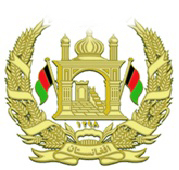 جمهوری اسلامی افغانستانشرطنامه معیاری تدارک خدمات مشورتیوزارت دفاع ملیپروژه (5)موردایجاد وانستالیشن سافت ویرعریضه مدیریتی دفترمقام محترم وزارت دفاع ضرورت سال مالی  1399 معاونیت تعلیمات پرسونل  (ازروش داوطلبی باز)	 آدرس اداره: وزارت دفاع ملی   کابل، افغانستان  شماره داوطلبی :MOD/1399/CS-NO149-22306/ بودجه: دولت افغانستانتاریخ صدور: 8/7/ 1399مقدمهاین شرطنامه معیاری توسط اداره تدارکات ملی طبق اسناد مشابه معیاری داوطلبی مورد استفاده نهاد های چند جانبه انکشافی بین المللی ترتیب گردیده و توسط ادارات تدارکاتی در تدارک خدمات غیر مشورتی که با استفاده از وجوه عامه تمویل می گردند در روش های تدارکات داوطلبی باز، مقید، و تدارکات از منبع واحد مورد استفاده قرار می گیرد. این شرطنامه در روشنی احکام قانون و طرزالعمل تدارکات ترتیب گردیده و در صورت مغایرت میان قانون و طرزالعمل تدارکات و مفاد این شرطنامه به قانون و طرزالعمل استناد می گردد. با انفاذ این شرطنامه، شرطنامه معیاری تدارک غیر مشورتی منضمه متحدالمال شماره PPU/C050/1391 صادره واحد پالیسی تدارکات اسبق وزارت مالیه ملغی شمرده شده و قابل استفاده نمی باشد. ادارات تدارکاتی می توانند به پیروی از حکم جزء 2 ماده چهارم قانون تدارکات، در تدارکات که توسط موسسات تمویل کننده تمویل می گردند از اسناد معیاری داوطلبی آن موسسات استفاده به عمل آورند. نقل این شرطنامه از مراجع ذیل قابل دریافت می باشد:اداره تدارکات ملی ریاست پالیسی تدارکات قصر مرمرین، کابل، افغانستانwww.npa.gov.af  ویب سایت اداره تدارکات ملی:محتویات بخش 1: طرزالعمل های داوطلبیقسمت 1    دستورالعمل برای داوطلبان قسمت 2   صفحۀ معلومات داوطلبیقسمت 3  فورمه های داوطلبیقسمت 4  کشور های واجد شرایطبخش 2: جدول فعالیت هاقسمت 5   جدول ضروریاتبخش 3: شرایط و فورمه های قراردادقسمت 6  شرایط عمومی قرارداد قسمت 7   شرایط خاص قراردادقسمت 8   نقشه ها و مشخصات اجراقسمت 9  فورمه های قراردادقسمت اول: دستورالعمل برای داوطلبانقسمت دوم- صفحه معلومات داوطلبیقسمت سوم- فورمه های داوطلبیفورمه تسلیمی آفرفورمه خدمات غیر مشورتی/01داوطلب این فورمه را خانه پری و همراه با آفر خویش تسلیم می نماید. عنوان تدارکات: {عنوان تدارکات() درج گردد}مایان که در زیر این فورمه امضا نموده ایم، اظهارمینمائیم اینکه:ما شرطنامه را دقیق مطالعه کردیم و هیچ ملاحظه یی در قسمت آن بشمول ضمیمه شماره: {شماره و تاریخ صدور ضمیمه درصورت لزوم درج گردد} نداشته و پیشنهاد اجرای {عنوان تدارکات و شماره داوطلبی درج گردد}در مطابقت به شرایط عمومی قرارداد به قیمت مجموعی آفر ما به استثنای هرگونه تخفیفات پیشنهاد شده در ذیل عبارت است از:{ }می باشد.تخفیفات پیشنهاد شده: درصورتیکه آفر ما قبول شود، تخفیفات ذیل قابل اجرا خواهد بود:قیمت مجموعی تخفیفات به حروف:........................قیمت مجموعی تخفیفات به ارقام:.....................{هر تخفیف پیشنهاد شده را که قابل اجرا  است، با جزئیات آن مشخص کنید}؛ما جهت اجرای این قرارداد، مبلغ {مبلغ و فیصدی به ارقام و حروف درج گردد} را منحیث پس پرداختدرخواست می نمائیم. ما میدانیم که اداره مکلف به قبولی آفر دارای نازلترین قیمت ارائه شده و یا هر آفر دریافت شده دیگر نیست.ما بدینوسیله تصدیق می داریم که این آفر در مطابقت با میعاد اعتبار و در صورت لزوم تضمین آفر یا اظهار نامه تضمین آفر مندرج صفحه معلومات داوطلبی می باشد.آفر ما برای میعاد مشخص در بند 1 ماده 15  دستورالعمل برای داوطلبان، سر از تاریخ  ضرب الاجل تسلیمی آفرها در مطابقت با بند 1 ماده 21  دستورالعمل برای داوطلبان اعتبار داشته و در هر زمان قبل از ختم تاریخ اعتبار آن بالای ما الزامی و قابل قبول بوده میتواند؛هرگاه آفر ما قبول شود، ما تعهد میسپاریم که تضمین اجراء را در مطابقت با بند 1 ماده 33 دستورالعمل برای داوطلبان ، بخاطر اجرای بموقع قرارداد فراهم می نمائیم؛ما بشمول هر قراردادی فرعی یا اکمال کننده های هر بخش این قرارداد، دارای تابعیت کشور واجد شرایط مطابق بند 1 ماده 3 دستور العمل برای داوطلبان می باشیم. ما هیچ گونه تضاد منافع مطابق بند 2 ماده 3 دستور العمل برای داوطلبان، نداریم.  ما بشمول قراردادیان فرعی یا اکمال کننده ها برای هر بخش این قرارداد در جمهوری اسلامی افغانستان مطابق به بند های 5  ماده 3 دستور العمل برای داوطلبان، شامل لست محرومیت اداره تدارکات ملی نمی باشیم . نام : {نام شخص درج گردد}وظیفه: {وظیفه درج گردد}امضاء:تاریخ: فورمه معلومات اهلیت داوطلبفورم خدمات غیر مشوتی/02جدول مشخصات ، فیات ، تعداد وقیمت مجموعی (5) موردایجادوانستالیشن  سافت ویر عریضه مدیریتی دفترمقام محترم وزارت دفاع ملی    قرارشرح فوق پرژه متذکره به قیمت مجموعی مبلغ (                   ) افغانی صحت است .                                                                                                     بااحترام                                                                                                  رئیس شرکت                                                                                                   مهروامضاء تثبیت احتیاج ، لایحه وظایف وشرطنامه سیستم مدیریت عریضه در دفتر پزیرش قرار گاه وزارت دفاع ملی بخـــــش اول :مقدمه :  ریاست مخابره ستردرستیز به اساس پیشنهاد نمبر (406) مورخ 09/09/98  معاونیت محترم پرسونل و تعلیمات دررابطه به نصب سافت ویر مدیریت عریضه و حکم نمبر (4145) مورخ 14/09/98 مقام محترم وزارت دفاع ملی تثبیت احتیاج ، لایحه وظایف و شرطنامه نصب سافت ویر مدیریت عریضه به خاطر دفترپذیرش ترتیب که بـا نصب و فعال نمودن سیستم  مذکور در سیستم افزایش پاسخگوئی ، تسریع خدمات و شفافیت بوجود خواهد امد.    سیستم مدیریت عریضه که از یک سیستم انترپراس ، ریسورس پلانینگ(  erp )با منبع آزاد به نام Frappe ساخته شده است ، برای سیستم مدیریت عرایض و شکایات استفاده خواهد شد که از طریق شبکه محلی و یا هم انترنت قابل دسترس میباشد. هدف این سیستم افزایش پاسخگویی ، تسریع در ارائه خدمات و افزایش شفافیت است.     از اینکه این سافت ویر توسط کارمندان وزارت دفاع ملی  مورد استفاده قرار خواهد گرفت، از این رو محلی سازی به دو زبان رسمی افغانستان ، پشتو و دری  و همراه با زبان انگلیسی انجام خواهد شد.هدف :   هدف از ساختن این سافت ویر این ست که وزارت دفاع ملی مجهز به یک سیستم مدیریت عرایض شده تا باعث افزایش توانایی آنها برای مدیریت کارآمد و رسیدگی به نیازهای شهروندان و همچنان تقویت همکاری بین ادارات مربوطه شود.-حقوق مالکیت معنوی هر نرم افزاری منبع باز که فقط در اختیار صاحبان مربوطه (شرکت ها یا افراد) قرار می گیرد. شرکت متعهد  تعدادی نامحدودی از استفاده کننده گان (کاربران ) در این سافت ویر را برای کارمندان وزارت دفاع ملی ایجاد خواهند کرد. بعد از توسعه نرم افزار که به وزارت دفاع ملی تسلیمی داده می شود بعد از امتحان چک  مورد بهر برداری قرارداده شود  متعهد  تامدت دو ماه خدمات حفظ و مراقبت سیستم را ارائه نماید.بخش دوم نیازمندی ها و مشخصات پروژه  :تثبیت احتیاج سافت ویر عریضه مدیریتی :نیازمندی ها:سیستم مدیریت عریضه بر یک سرور واحد متصل به شبکه وزارت دفاع ملی نصب خواهد داشت دستگاه سرور مورد نیاز برای اجرای این سافت ویر، دارای ویژگی های زیر است از طرف اداره ( وزارت دفاع ملی ) آماده گردد: مشخصات پروژه :این پروژه در مورد توسعه سیستم مدیریت عرایض برای وزارت دفاع ملی میباشد. این یک سافتویر  مبتنی بر وب است، بنابراین استفاده از این سافتویر برای کارمندان بدون دردسر خواهد بود زیرا تنها به یک بروزر اپدیت شده ضرورت است تا این سافت ویر قابل دسترس و استفاده شود. این سافتویر  بر روی سرور اپریتنک سیستم (لینوکس) نصب می شود در حالی که زبان پروگرمینگ پایتون است. به همین ترتیب دیتا و معلومات در MariaDB ( مرکز ذخیره سیستم )  ذخیره می شوند.وقتی که یک بازدید کننده وارد مرکز پزیرش (خدمات وزارت دفاع ملی ) می گردد، وی توسط  مسئولین میز معلومات مورد رهنمائی واستقبال قرار خواهد گرفت. به بازدید کننده گان یک نمبر (توکن token ) صادر می شود و به میز مربوطه هدایت داده میشود. دیپارتمنت مربوطه عریضه و شکایت را در سیستم راجستر می نماید. در پایان به بازدید کنندگان یک کاغذ رسید داده میشود که شامل شماره ثبت عریضه، تاریخ اتمام عریضه که به آن تاریخ میتواند به مدارک خود مراجعه بکند. موارد زیر مهمترین ویژگی های این سیستم است.  ویژگی های سیستم مدیریت عریضه:-این سیستم دارای ويژگی ها وعملکردهای ذیل رادارامیباشد:A:ایجاد و ثبت نام (راجستریشن)عریضه:برای اینکه یک عریضه ایجاد و راجستر شود کارهای ذیل انجام شود:۱. به سیستم مدیریت عریضه بروید و بالای عریضه کلیک کنید و بعداً جدید را انتخاب نمائید.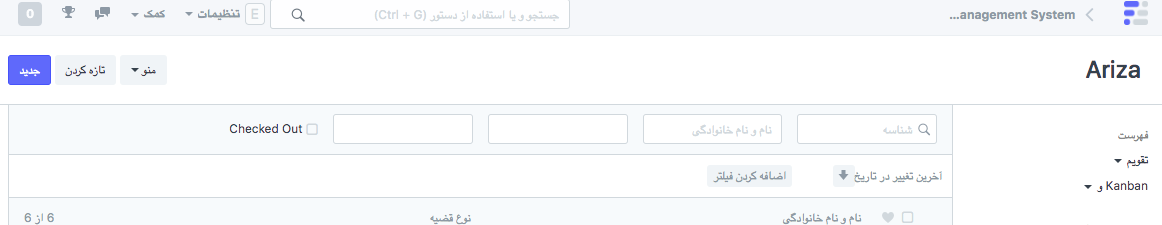 ۲. معلومات شخصی عارض را وارد نمائید مثلاً: (نام و نام خانوادگی، نام پدر، ولایت، ولسوالیو نمبر موبایل.) 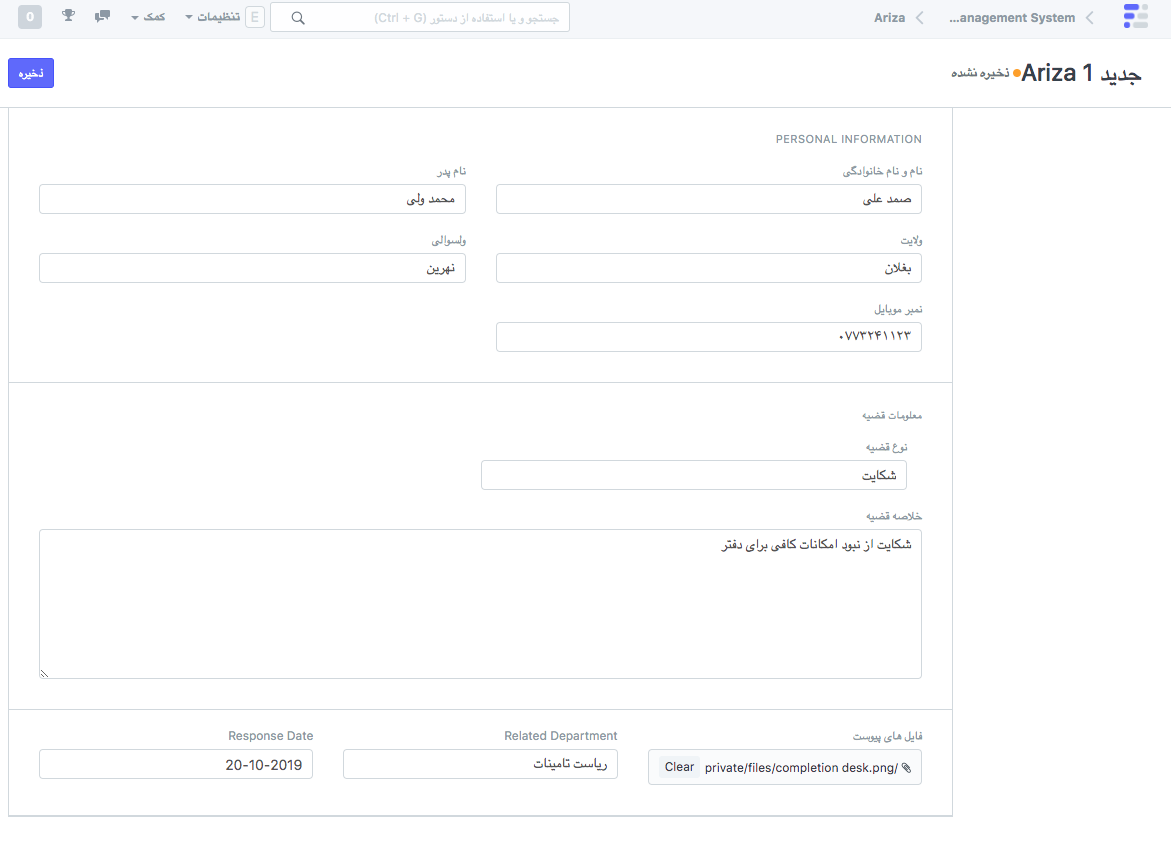 ۳. معلومات در مورد قضیه را وارد نماید مثلاً: نوع قضیه و خلاصه قضیه. 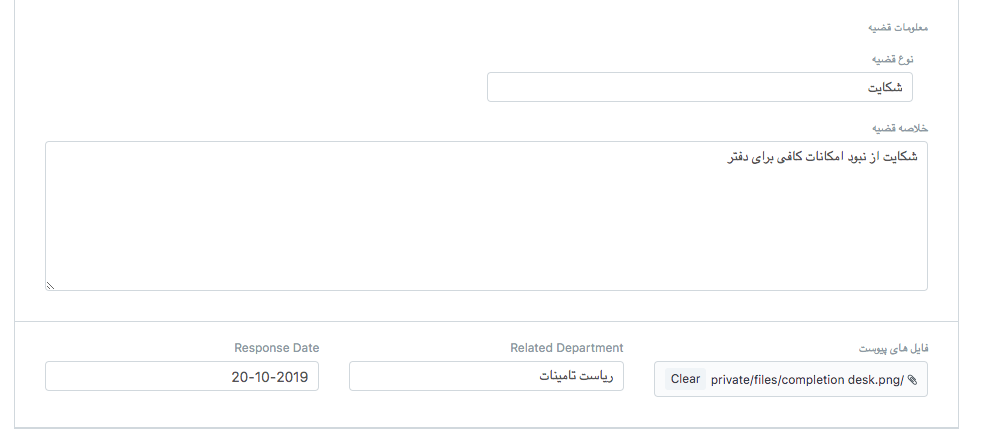 ۴. نام دیپارتمنت مربوطه زمان پاسخ و اسکن اسناد عارضین را  از طریق فایل های پیوست ضمیمه کنید. ۵. نظریات و توضیحات اضافی را داخل نماید و همچنان از طریق گزینه ایمیل جدید ایمیل را ایجاد نماید. 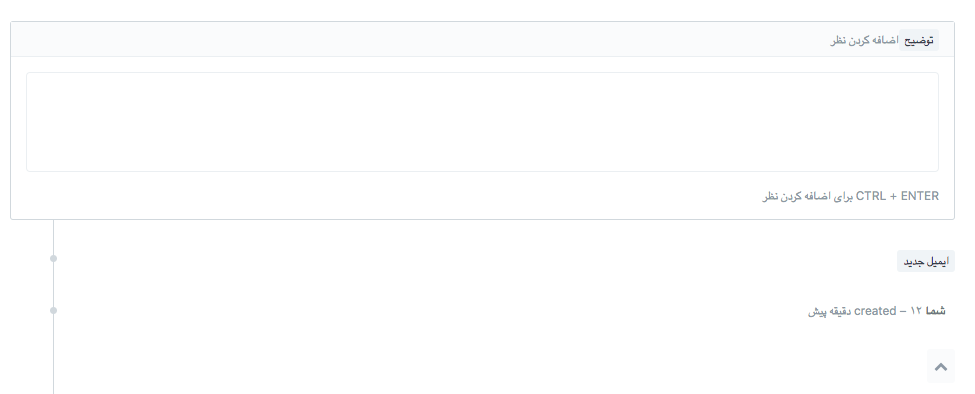 ۶. روی دکمه ذخیره، عریضه را ذخیره کنید. وقتیکه عریضه راجستر شود، به دیپارتمنت مربوطه بخاطر اجراات بعدی ارسال میشود و یک کاغذ رسید به عارض چاپ میشود که دارای معلومات ابتدایی در مورد عارض (بازدید کننده)  و زمان پاسخ میباشد. 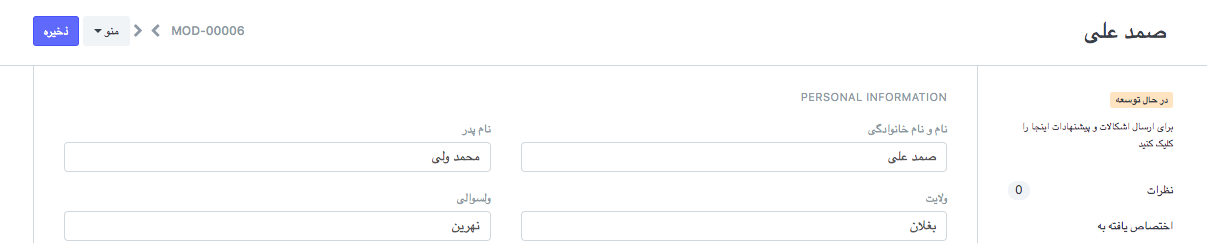 B- تکمیل نمودن عریضه:وقتی که عریضه جدید ثبت می گردد، برای اجراآت بعدی به دیپارتمنت مربوطه ارسال شود. اسناد طی مراحل شده به میز تکمیل وارد می شوند و تصمیم نهایی به سیستم وارد می شود برای انجام این کار:۱. به سیستم مدیریت عریضه بروید و به عریضه کلیک نماید و شما لیست تمامی عرایض راجستر شده رامشاهده خواهید کرد. شما میتوانید عریضه ای که نیاز به تصمیم گیری نهایی برای اضافه شدن را دارد، پیدا کنید.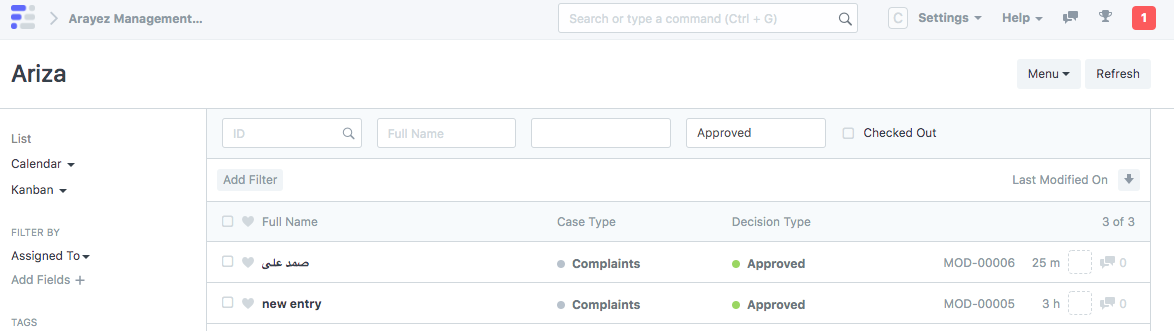 ۲. تصمیم نهایی، شخص تصمیم گیرنده نهایی و نوع تصمیم و اجراآت را وارد سیستم نماید. 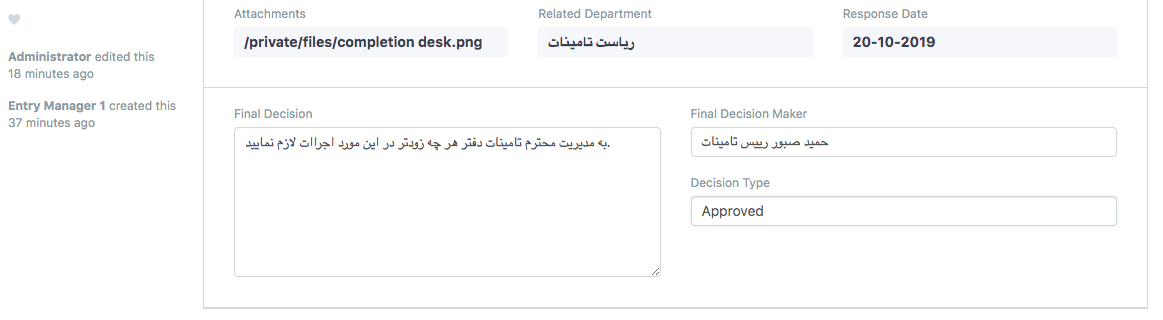 ۳. مدیر میز همچنان جهت تکمیل می تواند نظریات اضافه نماید. 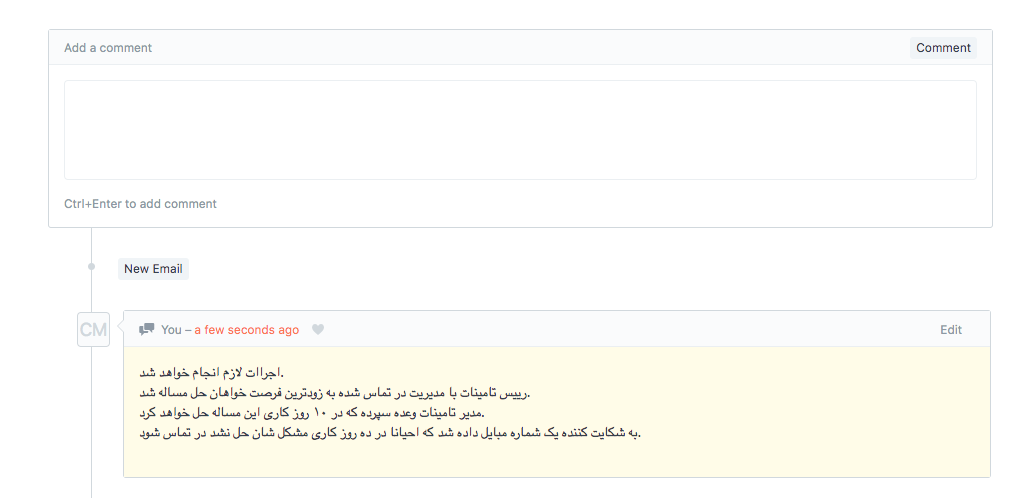 C:خروج عریضه:خروج عریضه یک مرحله منوال (دستی) است که برای انجام آن:‌۱. به سیستم مدیریت عریضه بروئید، بالای عریضه کلیک نمائید و شما لیست تمامی عرایض ثبت شده را خواهید دید. 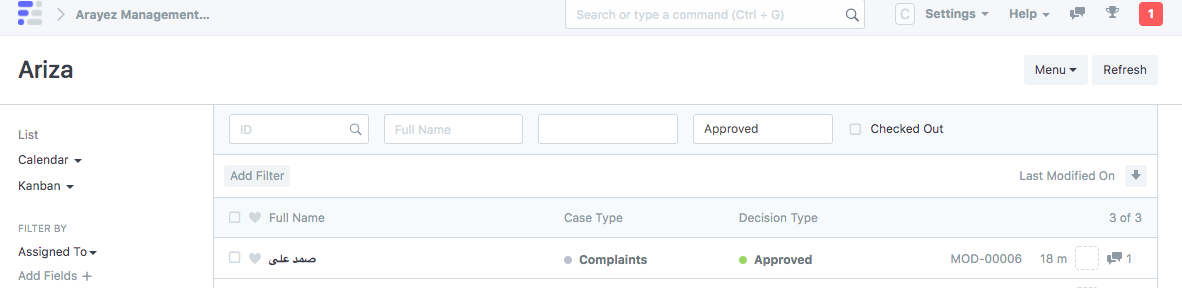 ۲. برای اینکه عریضه خارج شود، بالای دکمه چک اوت کلیک نمائید:‌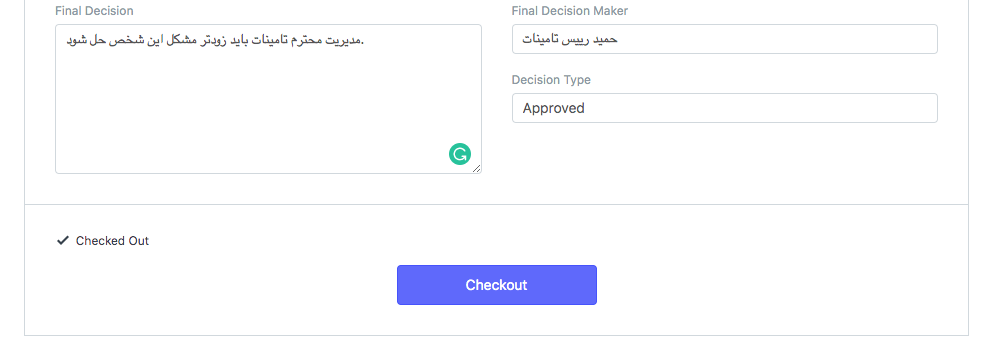 D-گزارش مسلسل اجراآت:گزارش مسلسل اجراات یک لاگ تمامی فعالیت های که درباره یک عریضه انجام میشود رانگهداری میکند. این لاگ لیست تمامی نظریات که توسط میزهای مختلف به یک عریضه داده شده در بر میگیرد مثلاُ:‌ ایجاد عریضه، تکمیل و خروج (چک اوت) عریضه را نشان داده. شما میتوانید همه اتفاقات و اجرااتی که بالای یک عریضه انجام شده را پیگیری کنید. 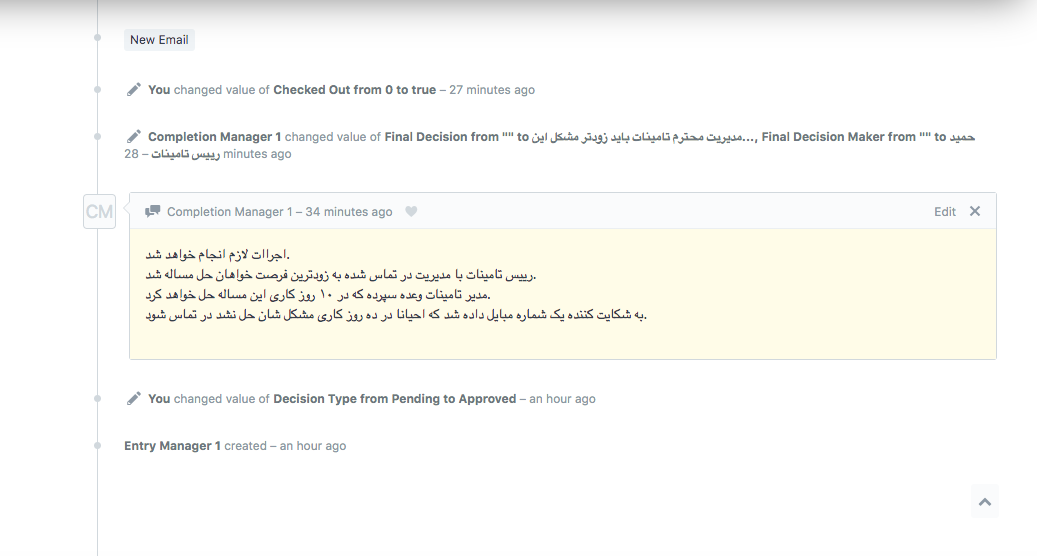 E- واگذاری عریضه به دیپارتمنت مربوطه:عریضه را میتوان با کلیک کردن روی ویژگی اختصاص دادن در قسمت ایجاد عریضه در نوار کناری سمت چپ یا دیپارتمنت مربوطه در هنگام ثبت نام/ایجاد عریضه جدید، به یک بخش خاص یا گروهی از کارمندان اختصاص واگذار کرد. این کار جدید به لیست وظایف انجام کارمند را اضافه می کند و همچنان یک پیامی را ارسال می کند که نشان دهنده اختصاص بودن این عریضه به کارمند میباشد. 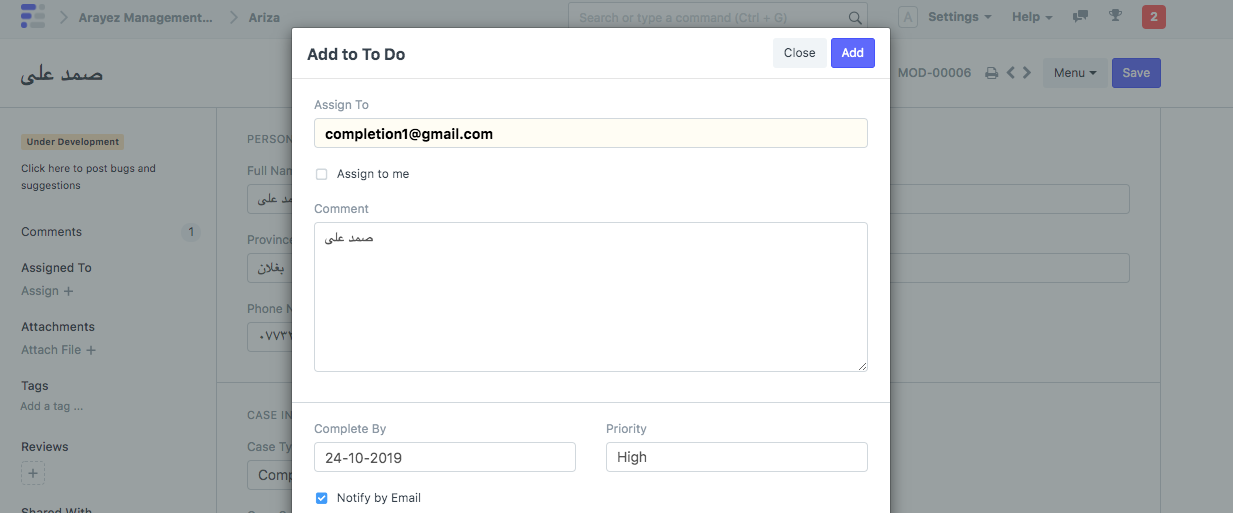 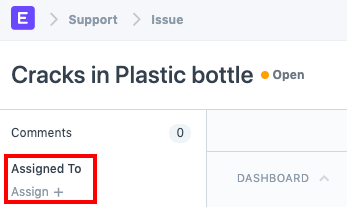 F- گزارش و دشبورد:در این بخش گزارشات و گراف های  عرایض میباشد. عرایض میتواند از طریق گزینه اضافه کردن فیلتر جستجو کرد. عرایض توسط فیلد های و کتگوری ها طبقه بندی شده است. 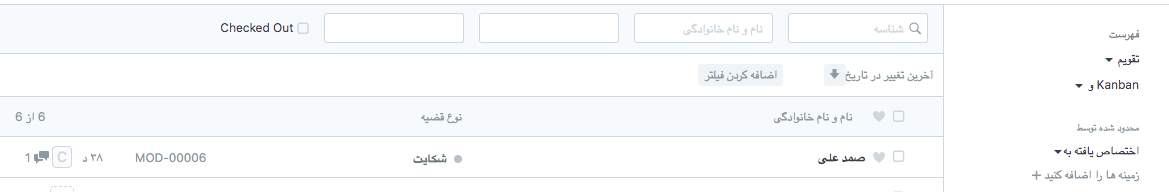 راپور ها میتواند در چوکات قابل چاپ، چاپ شود. 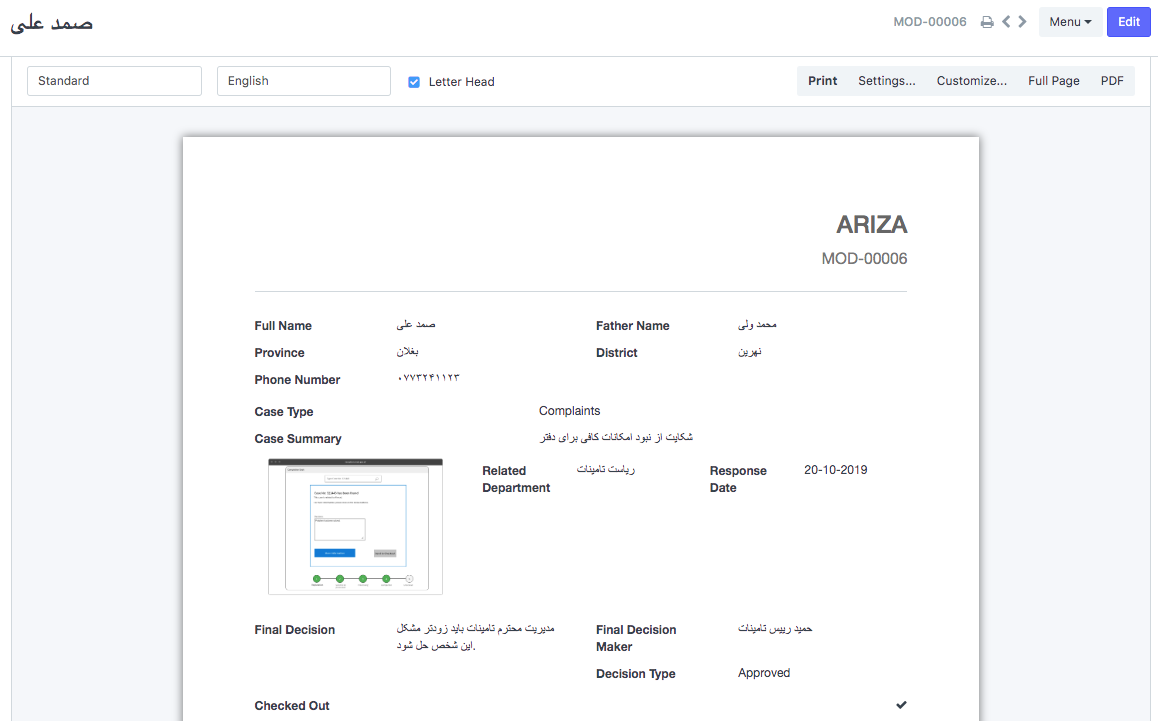 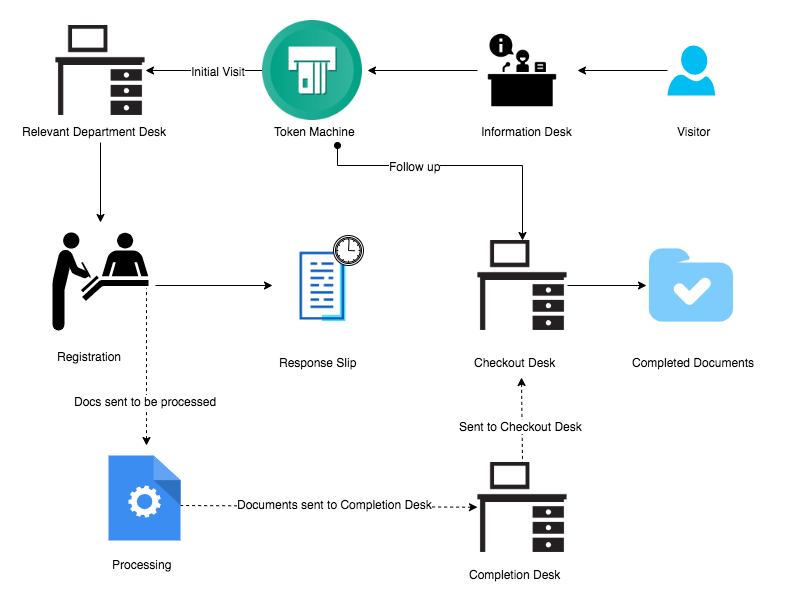 بخش سوم :. شرایط قرارداد :- از آنجای که نرم افزار توسعه یافته مثل نرم افزار های سنتی که ضرورت به نصب مغلق داشته باشد نیست بلکه یک سافت ویر مبتنی بر ویب است، نیازی به انستالیشن در سمت مشتری نیست. این سیستم فقط باید روی سرورها مستقر شود و استفاده کننده (end users) بتوانند با استفاده از یک بروزر وب مدرن به سیستم دسترسی پیدا کنند.- برای 2 ماه آینده پس از تحویل پروژه ، شرکت متعهد به پشتیبانی تخنیکی  و حفظ ومراقبت خود را به سیستم مذکور با وزارت  دفاع ملی بدون هیچ گونه مصرف اضافی و پرداخت به همکاری ادامه دهد ، پس از دو ماه برای دستیابی به خدمات پشتیبانی، حفظ و نگهداری سیستم ، یک قرارداد جداگانه امضا می شود.- شرکت مکلف است بخاطر استفاده از سافت ویر، یک دوره آموزشی دوهفته ئی  دایر را دایر نموده  این دوره آموزش دو هفته ئی  طولانی، هر روز دو ساعت در دو گروپ جداگانه به کارمندان برگزار و پیش برده شود     .- روش تدارکاتی : منبع واحد                                                                                                                                                                                                                                                                                                                                                                                                                                                                                                                                                                                                                                                                                                                                                                                                                                                                                                                                                                                                                                                                                                                                                                                                                                                                                                                                                                                                                                                                                                                                (QCBS) .-  نوع تدارکات    : بالمقطع- پرسونل خدماتی شرکت قراردادی که غرض اجرای خدمات در محل  مذکوراعــزام میگردند باید اشخـــاص مطمئین  وطن دوست بوده وشرکت از اهلیـت آنها رسما تضمین نماید . باید آنها کــارت هـویت رسمی شرکت راداشــته با تذکــــره تابعیت رسمآ به بخش مربوطه ریاست مخـابره ستردرستیز معرفی گردند تا مطابق اصول ومقـررات نظامی گارنیزیون مربوطه درحصه اجراآت صورت گیرد.- پول متعهد در اخیر کاربعد از ترتیب و توسعه سافت ویر عریضه مدیریتی که قابل استفاده به طور دوامدارباشد   ، نصب ، انستالیشن وبعد از بهره برداری سپردن سیستم و آموزش دهی پروسونل بخش مربوطه وزارت دفاع ملی به مدت دوهفته برویت انوایس شرکت متعهد؛ تائیدی شعبه مربوطه  از طریق مدیرت تنظیم اداره منابع ریاست مخابره و ریاست مالی مقام وزارت دفاع ملی پرداخت می گردد . = تضمین اجرا  مطابق قانون تدارکات اخذ می گردد  .تامینات : پول تامینات طبق قانون تدارکات مییاشد .عطا لت: در صورتیکه متعهد در حصه پیشبرد اجرای کاروخدمات عطالت نماید مطابق قانون تدارکات اجراات مرعی میگردد .-  تامینات آفر مطابق قانون تدارکات درحالات ذیل قابل استرداد نمیباشد.- تغیر ویا انصراف ازآفر بعد از انقضای مدت معینه تسلیمی افر.-  انکار داوطلب از پذیرش تصحیح اشتباهات حسابی در ورق آ فر.-  اجتناب ازعقد قرارداد وتدارکات ازطرف داوطلب برنده مطابق شرطنامه .-  ارایه معلومات کاذب از طرف داوطلب برنده در رابطه به اهلیت آن.فسخ قرار داد :هر گــــاه متعهد مغـایر محتــــوای و منــدرجات شر طنـــــامه به تمام تعهدات خود وفا نکنــد قـراردادطبق قانون تدارکات وطرزالعمل مربوط قرارداد فسخ می گردد. فسخ قرارداد توسط وزارت دفاع ملی : هــر گاه در جریان قـــرارداد، دولت لازم داند تا قرارداد مذکور نسبت برخـی از عــــوامل که در شرایط قـــرارداد ذکر داده شده فســـخ گردد در انصورت بـــدون قصور طرفین قـــرارداد فسخ و تصفیه حسابات طور مکمل صــورت می پذیرید.اسباب مجبره و یا حوادث غیر مترقبه : عبارت از حــالات که پیشبینی آن طور دقیق نا مکمل بوده و عبارتنـــــد از : زلزله ، طوفان ، طغیـان ، امراض ساری ، اتشفشان ها ، آفـــات سمــــاوی و زمینی ، حوادث زمینی ، بحــــری ، و فضــــائی ، اعـــــلان رسمی حرب ، قطع روابط تجارتی سکـتور های دولتی و خصوصی با منـــابع خـارجی وموضوع امنیتی .  بدین منظور بادر نظر داشت ملحوظات فوق ذیلآ اجراات صورت می گیــرد .- نسبت جبــــر شرایط پیش آمـــده اجـرای عملی پروسه الی اعاده شرایط نورمال به تعویق انداخته شده و مدت بنـــدش بمدت مقـاوله نامه افزود می گردد .فورمه تضمین آفرفورم خدمات غیر مشورتی/04{بانک این فورمه را در مطابقت به رهنمود ها مربوط خانه پری مینماید}بانک: {نام و آدرس بانک درج گردد} شماره داوطلبی :MOD/1399/CS-NO149-22306	مستفید شونده: {نام و آدرس اداره درج گردد}تاریخ: {روز، ماه و سال تسلیمی آفر درج گردد}شماره تضمین بانکی: {شماره درج گردد}اطلاع یافتیم که {نام مکمل داوطلب درج گردد}، منبعد به نام "داوطلب" آفر خود که به تاریخ {تاریخ درج گردد} برای ارائه خدمات {نام قرارداد درج گردد} تحت اعلان تدارکات شماره {شماره داوطلبی درج گردد}به شما ارائه نموده است. برعلاوه می دانیم که مطابق شرایط مندرج شرطنامه، آفر باید همراه با تضمین آفر ارائه گردد. بر اساس درخواست داوطلب، ما {نام بانک درج گردد} بدینوسیله به صورت قطعی تعهد میسپاریم که بدون تعلل، مبلغ مجموعی {مبلغ به حروف و ارقام درج گردد}را  بعد از دریافت اولین تقاضای تحریری شما در صورت که داوطلب مرتکب اعمال ذیل گردیده باشد، بپردازیم:تغییر یا انصراف از آفر بعد از انقضای مدت معینه تسلیمی آن؛انکار داوطلب از پذیرش تصحیح اشتباهات حسابی در جدول قیمت های ارائه شده در آفر؛اجتناب از عقد قرارداد، مطابق مندرجات شرطنامه و مطالبه پیشنهاد از طرف داوطلب برنده؛فراهم نکردن تضمین اجرای قرارداد مطابق مندرجات شرطنامه از طرف داوطلب برنده؛در صورت محرومیت داوطلب به دلیل تخطی در این داوطلبی مطابق حکم ماده چهل و نهم این قانون.   این ضمانت در حالات ذیل فاقد اعتبارخواهد شد:درصورتیکه داوطلب برنده شناخته شده باشد به محض دریافت تضمین اجرا و امضای قرارداد طبق دستورالعمل برای داوطلبان؛ یادرصورتیکه داوطلب برنده نباشد، به محض (1) امضای قرارداد با داوطلب برنده؛ یا (2) 28 روز بعد از ختم میعاد اعتبار آفر به شمول میعاد تمدید مدت اعتبار آفر {تاریخ ختم آفر درج گردد}در نتیجه، هرگونه تقاضا برای پرداخت تحت این تضمین باید توسط ما قبل از میعاد فوق دریافت شده باشد.این تضمین تابع مقرره تضمینات منتشره نشریهICC شماره 758 میباشد.امضا: {امضای مسئول }مهر: {مهر گردد}فورمه اظهارنامه تضمین آفرفورم خدمات غیر مشورتی/ 05 شماره اعلان تدارکات:		{شماره اعلان تدارکات درج گردد}شماره داوطلبی :MOD/1399/CS-NO149-22306	شماره آفر بدیل:		{درصورتیکه این آفر بدیل باشد، شماره تشخیصیه آن درج گردد}تاریخ:		{روز، ماه و سال تسلیمی آفر درج گردد}به: {نام مکمل اداره درج گردد}ما اشخاصیکه در زیر امضا نمودیم، اظهار مینمائیم که:ما میدانیم که، طبق شرایط شما، آفر باید همراه با اظهارنامه تضمین آفر ارائه گردد. ما می پذیریم که درصورت نقض وجایب ما تحت شرایط آفر ما از عقد قرارداد با اداره برای مدت {تعداد سال درج گردد} سر از {تاریخ درج گردد}محروم گردیم. نقض وجایب از  جانب داوطلب تحت این آفر شامل موارد ذیل می باشد:ارائه معلومات نادرست در مورد اهلیت داوطلب؛تغییر یا انصراف از آفر بعد از انقضای مدت معینه تسلیمی آن؛انکار داوطلب از پذیرش تصحیح اشتباهات حسابی در جدول قیمت های ارائه شده در آفر؛اجتناب از عقد قرارداد، مطابق مندرجات شرطنامه و مطالبه پیشنهاد از طرف داوطلب برنده؛فراهم نکردن تضمین اجرای قرارداد مطابق مندرجات شرطنامه از طرف داوطلب برنده.این اظهار نامه تضمین آفر در صورت برنده شدن ما و تسلیمی تضمین اجرای قرارداد و یا امضای قرار داد با داوطلب برنده فاقد اعتبار می گردد. امضا : {امضای شخصی که صلاحیت امضای این اظهار نامه را دارد}دارای صلاحیت امضای این اظهار نامه از طرف: {نام داوطلب درج گردد}تاریخ: {روز، ماه و سال درج گردد}مهر :  {مهر گردد}{یادداشت: درصورت شرکت مشترک، این اظهار نامه تضمین آفر باید به نام تمام شرکا آفر را ارائه گرد}فورمه تسهیلات اعتباری یا line of Creditفورم خدمات غیر مشورتی/06 ( بانک مکلف است این فورمه معیاری را در ورق رسمی خویش بدون هیچ نوع تغییر به استثنای موارد داخل قوس ترتیب نماید)اسم مستفید شونده: {اسم داوطلب که خط اعتباری برای وی صادر می گردد درج گردد}شماره داوطلبی :MOD/1399/CS-NO149-22306شماره: {شماره سند خط اعتباری درج گردد}تاریخ: {تاریخ صدور سند خط اعتباری درج گردد}به: {اسم اداره/وزارت مربوطه درج گردد}به اساس درخواست شماره {.......} مورخ {../../....}{داوطلب که خط اعتباری برای وی صادر می گردد درج گردد}، خط اعتباری (Line of Credit) بالغ بر {مبلغ خط اعتباری درج گردد} صادر گردیده است. این خط اعتباری صرف در صورت فسخ مراحل/قرارداد تدارکات که این سند به منظور آن صادر گردیده است فسخ یا تعدیل گردیده می تواند. این خط اعتباری با رعایت احکام قوانین، مقررات، متحدالمالها و دستورات د افغانستان بانک و طبق  پالیسی ها، طرزالعمل ها و سایر رهنمود های داخلی بانک، با در نظر داشت صلاحیت های تفویض شده در این پالیسی ها،  توسط {مدیران ارشد، کمیته اعتبارات، هیأت عامل و یا هیأت نظار بانک} منظورگردیده است. این خط اعتباری بعد از اخذ فیس و کمیشن بانکی به داوطلب اعطا گردیده است.این خط اعتباری صرفاً در صورت برنده شدن {داوطلب که خط اعتباری برای وی صادر می گردد درج گردد}در داوطلبی {شماره داوطلبی و نام پروژه درج گردد}از جانب آن داوطلب قابل استفاده بوده و الی {تاریخ سررسید} قابل اعتبار است.امضا: {امضای شخص مسئول درج گردد}مهر: {توسط بانک مهر گردد}قسمت چهارم - کشور های واجد شرایطواجد شرایط بودن اجناس، امور ساختمانی و خدمات در تدارکات که از وجوه عامه تمویل میگردد.شرکت ها و افراد از تمام کشور ها می توانند اجناس، امور ساختمانی و خدمات را برای تدارکات که از وجوه عامه تمویل میگردد، ارائه نمایند. در حالات ذیل اجناس، خدمات و امور ساختمانی از کشوری های ذیل و شرکت های مربوطه آن کشور ها در داوطلبی ها شرکت نموده نمی توانند:جمهوری اسلامی افغانستان قانوناً روابط تجاری را با این کشور منع قرار داده باشد. جمهوری اسلامی افغانستان وارد نمودن اجناس یا پرداخت به افراد یا نهاد های آن کشور را به اساس قطعنامه شورای امنیت ملل متحد منع نموده باشد. جهت معلومات داوطلبان، در حال حاضر شرکت ها، اجناس و خدمات از کشور های ذیل در مراحل داوطلبی اشتراک نموده نمی توانند: به اساس قوانین داخلی: {لست تمام کشور ها درج گردد}به اساس تعهدات بین المللی:{لست تمام کشور ها درج گردد}قسمت پنجم- جدول  فعالیت ها بخش سوم: شرایط  و فورمه های قراردادقسمت ششم- شرایط عمومی قراردادقسمت هفتم-  شرایط خاص قراردادقسمت هشتم- مشخصات تخنیکی و نقشه هاقسمت نهم- فورمه های قراردادقسمت ششم- شرایط عمومی قراردادقسمت 7  شرایط خاص قراردادقسمت هشتم- مشخصات خدمات غیر مشورتی و نقشه هاقسمت نهم- فورمه های قراردادشماره فورم 					عنوان فورم فورم خدمات غیر مشورتی/07 			فورمه نامه قبولی آفر فورم خدمات غیر مشورتی/08 			فورمه تضمین اجرا: تضمین بانکیفورم خدمات غیر مشورتی/09 			فورمه موافقه قرارداد فورم خدمات غیر مشورتی/10 			فورمه تضمین پیش پرداخت: تضمین بانکی  نامه قبولی آفرفورم خدمات غیر مشورتی/07شماره: {شماره صدور این نامه را درج نمایید}	تاریخ: {تاریخ صدور این نامه را درج نمایید}از: {نام اداره تدارکاتی را درج نمایید}آدرس: {آدرس اداره تدارکاتی را درج نمایید}به: {نام داوطلب برنده و شماره جوازفعالیت وی را ذکر نمایید}آدرس: {آدرس داوطلب برنده را درج نمایید}این نامه قبولی آفر به تأسی از ماده بیست و سوم قانون تدارکات و حکم هشتاد و پنجم طرزالعمل تدارکات صادر و بموجب آن اطلاع داده میشود که آفر ارائه شده مؤرخ {تاریخ را به ترتیب روز، ماه و سال بنویسید} شما برای تدارک {نام پروژه یا قرارداد را بنویسید}، به قیمت قطعی مجموعی مبلغ {مبلغ را به ارقام و حروف بنویسید}، طوریکه درمطابقت با دستورالعمل برای داوطلبان مندرج شرطنامه مربوطه، تدقیق و تصحیح شده است توسط این اداره قبول گردیده است.لذا از شما تقاضا میگردد الی مدت ده (10) روز تقویمی از تاریخ صدور این نامه، در مطابقت به مواد فوق الذکر قانون و طرزالعمل تدارکات و مواد بیست و هشتم قانون و حکم هفتاد و هشتم طرزالعمل، تضمین اجرای قرارداد را طوریکه در شرطنامه مربوطه درج و در ذیل تذکر گردیده، به اداره تسلیم نمایید، در غیر آن در مطابقت به ماده بیست و نهم قانون تدارکات، تضمین آفر شما قابل استرداد نخواهد بود. معلومات مزید در جدول ذیل درج می باشد:همچنین غرض مطالعه و مزید معلومات شما، مسوده موافقتنامه قرارداد ضمیمه این نامه به شما ارسال گردید.نام و تخلص:وظیفه:مضاء و تاریختضمین اجراءفورم خدمات غیر مشورتی/08{به اساس درخواست داوطلب برنده، بانک این فورمه را مطابق رهنمود ارائه شده خانه پری می نماید}تاریخ: {روز، ماه و سال  تسلیمی آفر درج گردد}شماره و عنوان داوطلبی : {شماره و تشریح مختصر داوطلبی درج گردد}اسم بانک: {اسم بانک درج گردد}مستفید شونده: {نام مکمل اداره درج گردد}شمارۀ تضمین اجراء: {شماره تضمین اجرا درج گردد} اطلاع حاصل نمودیم که {نام مکمل اکمال کننده درج گردد}، که منبعد بنام "ارائه کننده خدمات" یاد می شود، قرارداد شماره {شماره قرارداد درج گردد} مؤرخ {روز، ماه و سال درج گردد} را که منبعد بنام قرارداد یاد می شود با اداره محترم شما بمنظور اکمال { توضیح مختصر اجناس و خدمات ضمنی درج گردد} عقد می نماید. علاوه برآن، ما میدانیم که طبق شرایط این قرارداد، تضمین اجراء نیز لازم می باشد. به درخواست اکمال کننده، تعهد می نمائیم که بدون چون و چرا مبلغ {مبلغ به حروف و ارقام درج گردد} را بمجرد دریافت تقاضای کتبی شما که نشان دهنده تخطی قراردادی از شرایط مندرج قرارداد باشد، بدون ارائه دلایل و زمینه های ارسال تقاضا ازجانب شما، بپردازیم. این تضمین الی تاریخ {روز، ماه و سال درج گردد} اعتبار دارد و هر نوع تقاضا برای پرداخت مطابق این تضمین باید قبل از تاریخ متذکره به دفتر بانک تسلیم داده شود. این تضمین تابع مقرره منتشره شماره 785 اطاق تجارت بین المللی، به استثنای فقرۀ 2 ماده 20 (الف) آن میباشد.{امضا، نام و وظیفه نماینده  با صلاحیت بانک و ارائه کننده درج گرددفورمه قراردادفورم خدمات غیر مشورتی/09{در صفحه رسمی اداره ارائه گردد{این موافقتنامه به تاریخ {سال، ماه و روز درج گردد} میان {نام و آدرس اداره درج گردد} و {نام و آدرس قراردادی درج گردد}عقد گردیده است. این قرارداد الی تاریخ {تاریخ درج گردد} مدار اعتبار می باشد. یادداشت: درصورتیکه ارائه کننده خدمات بیشتر از یک شرکت باشد، متن فوق بشکل ذیل تغییر مینماید: "این موافقتنامه به تاریخ {تاریخ درج گردد} میان شرکت های مشترک {نام و آدرس شرکت مشترک درج گردد}، که بصورت جداگانه و پیوسته  در ارائه خدمات تحت این قرارداد مسؤل اند، عقد گردیده است."این در حالیست که:اداره از ارائه کننده خدمات خدمات مشخص که در شرایط عمومی قرارداد از آن تذکر رفته و منبعد بنام خدمات یاد میگردد را مطالبه می نماید. ارائه کننده خدمات تصدیق مینماید که دارای مهارت مسلکی، کارمندان، و منابع تخنیکی بوده و از ارائه خدمات مطابق شرایط مندرج قرارداد، در مقابل قیمت قرارداد {قیمت قرارداد به حروف و ارقام درج گردد} موافقه دارد؛اداره از موجودیت بودجه کافی تخصیص شده و قابل دسترس جهت راه اندازی پروسه تدارکاتی مصارف پروژه جهت پرداخت واجد شرایط تحت این قرارداد را تضمین مینماید. موافقه جوانب قرارداد به شکل ذیل میباشد:اسناد ذیل شامل قرارداد بوده و ترتیب ارجحیت آنها قرار ذیل میباشد:نامه قبولی آفر آفر ارائه کننده خدمات شرایط خاص قرارداد مشخصات تخنیکی جدول فعالیت های قیمت دارضمایم {یادداشت: درصورت عدم استفاده هر ضمیمه، در مقابل عنوان هر ضمیمه"قابل تطبیق نیست" درج گردد}ضمیمه (1) : تشریح خدمات ضمیمه (2) : جدول پرداخت  هاضمیمه (3) : کارمندان کلیدی و قراردادی های فرعی ضمیمه (4) : تفکیک قیمت قرارداد به اسعار خارجی ضمیمه (5) : خدمات و تسهیلات که توسط اداره ارائه میگرددحقوق و مکلفیت های متقابل اداره و ارائه کننده خدمات در قرارداد ذکر میگردد، مخصوصاً:ارائه کننده خدمات، خدمات را در مطابقت به شرایط قرارداد فراهم می نماید؛ و اداره پرداخت ها را در مطابقت به شرایط قرارداد به ارائه کننده خدمات، انجام میدهد. اقرار به این موافقتنامه قرارداد به تاریخ ذکر شده فوق، طور ذیل صورت میگردد:از جانب اداره{ نام اداره درج گردد}نماینده با صلاحیت {نام نماینده با صلاحیت درج گردد}از جانب ارائه کننده خدمات {نام ارائه  کننده خدمات درج گردد}نماینده با صلاحیت {نام نماینده با صلاحیت درج گردد}{یادداشت: درصورتیکه ارائه کننده خدمات بیشتر از یک شرکت باشد، تمامی شرکا بشکل ذیل امضا نمایند:شریک {نام شریک درج گردد}نماینده با صلاحیت{نام نماینده با صلاحیت درج گردد}شریک {نام شریک درج گردد}نماینده با صلاحیت{نام نماینده با صلاحیت درج گردد}امضا، مهر، و تسلیم داده شد	{خانه پری گردد}امضای اداره:      	 {امضا توسط نماینده با صلاحیت اداره}امضای قراردادی: 	{امضا توسط نماینده با صلاحیت قراردادی}تضمین پیش پرداخت: تضمین بانکیفورم خدمات غیر مشورتی/10{به اساس درخواست داوطلب برنده، بانک این فورمه را مطابق رهنمود ارائه شده خانه پری می نماید}بانک: {نام و آدرس بانک درج گردد}	ذینفع: {نام و آدرس اداره درج گردد}تاریخ: {روز، ماه و سال تسلیمی آفر درج گردد}شماره تضمین بانکی آفر{شماره درج گردد}ما {نام قانونی و آدرس بانک درج گردد} اطلاع حاصل نمودیم که {نام و آدرس ارائه کننده خدمات درج گردد}، که منبعد بنام "قراردادی" یاد می شود، قرارداد شماره {شماره قرارداد درج گردد} مؤرخ {روز، ماه وسال درج گردد} را که منبعد بنام قرارداد یاد می شود با اداره محترم شما بمنظور ارائه خدمات غیر مشورتی {نام قرارداد و توضیح مختصر خدمات غیر مشورتی درج گردد}عقد نماید. علاوه برآن، ما میدانیم که طبق شرایط این قرارداد، پس پرداختدر مقابل تضمین پس پرداختصورت میگیرد.  به درخواست قراردادی، تعهد می نماییم که بدون چون و چرا مبلغ {مبلغ به حروف و ارقام درج گردد} را بمجرد دریافت اولین تقاضای کتبی شما که نشان دهنده تخطی قراردادی ناشی از استفاده پس پرداختبرای اهداف غیر از مصارف تجهیز صورت گرفته باشد، به شما بپردازیم. این تضمین تابع مقرره منتشره شماره 785 اطاق تجارت بین المللی، به استثنای فقرۀ 2 ماده 20 (الف) آن میباشد.نام بانک : {نام بانک درج گردد}آدرس بانک: {آدرس بانک درج گردد}{امضا نماینده با صلاحیت اخذ گردد}{مهر بانک}هیئت تائید  شرطنامه به ترکیب ذیل :دگروال عتیق الله رئیس دگرن احمد الله عضو دگرمن عبدالغفارعضوالف.  عمومیالف.  عمومیماده 1-  داوطلبی اداره این شرطنامه را به منظور تدارک خدمات غیر مشورتی مندرج ضمیمه (1) این شرطنامه صادر مینماید. نام، نمبر تشخیصیه این داوطلبی و تعداد بخش ها به شمول نام و نمبر تشخیصیه هربخش در صفحه معلومات داوطلبی درج می باشد.ماده 1-  داوطلبی داوطلب برنده مکلف است، خدمات غیر مشورتی را به تاریخ مندرج صفحه معلومات داوطلبی ارائه نماید. ماده 1-  داوطلبی در این شرطنامه:اصطلاح "کتبی" به معنی انجام ارتباطات طور تحریری مانند فکس، ایمیل و تلکس همراه با اسناد دریافتی توسط طرف مقابل می باشد؛در صورت لزوم مفرد به عوض جمع و جمع به عوض مفرد بکار برده می شود؛"روز" به معنی روز تقویمی می باشد.ماده 2- وجوه اداره، وجوه کافی برای تمویل تدارکات به شمول تمویل مراحل پیشبرد آن را تعهد و قسمتی از وجوه مالی تعهد شده را برای تادیات موجه تحت قرارداد که این شرطنامه به منظور آن صادر گردیده است به کار می گیرد. وجوه عبارت از هر نوع منابع پولی اختصاص داده شده برای ادارات از بودجه ملی، عواید ادارات، شرکت ها و تصدی های دولتی، کمک ها و قرضه های که در اختیار دولت قرار گرفته اند می باشد.ماده 3- داوطلب واجد شرایطداوطلب و شرکای وی میتوانند تابعیت هرکشوری را با رعایت محدودیت های مندرج صفحه معلومات داوطلبی داشته باشند. در صورت که داوطلب، قراردادی و قراردادی فرعی، ساکن، تبعه و یا ثبت در یک کشور بوده و یا مطابق قوانین همان کشور فعالیت نماید، تبعه همان کشور محسوب می گردد. منشا هرگونه مواد، تجهیزات و خدمات جهت انجام این قرارداد از کشور واجد شرایط باشند.  ماده 3- داوطلب واجد شرایطداوطلبان در قسمت سوم (فورمه های داوطلبی) اظهارنامه را مبنی بر عدم وابستگی بصورت مستقیم یا غیر مستقیم در گذشته و یا حال با مشاور یا نهاد دیگری که دیزاین، مشخصات تخنیکی و سایر اسناد دیگری پروژه را تهیه یا اینکه منحیث مدیر پروژه پیشنهاد گریده، ارائه می نمایند. شرکت که در تهیه یا نظارت خدمات و متعلقات آن از جانب اداره گماشته شده واجد شرایط در این داوطلبی نمی باشند.  ماده 3- داوطلب واجد شرایطتشبثات دولتی صرف زمانی واجد شرایط می باشند که خود مختاری مالی و قانونی داشته و به اساس قانون تجارت فعالیت نموده و تضاد منافع  نداشته باشند. ماده 3- داوطلب واجد شرایطهرگونه برداشت از بودجه پروژه جهت پرداخت به اشخاص یا نهاد ها یا جهت تورید اجناس در صورتیکه این تورید یا پرداخت به باور جمهوری اسلامی افغانستان به تصمیم شورای امنیت ملل متحد مطابق فصل هفتم منشور ملل متحد ممنوع باشد، صورت گرفته نمی تواند. ماده 3- داوطلب واجد شرایطاداره نمی تواند قرارداد را با داوطلب محروم شده و یا تحت پروسه محرومیت عقد نماید. لست داوطلبان محروم شده  و تحت پروسه محرومیت از ویب سایت اداره تدارکات ملی قابل دریافت می باشد. ماده 4-  اهلیت داوطلبتمام داوطلبان شرح ابتدایی شیوه پیشنهادی ارائه خدمات و جدول فعالیت  خویش را بشمول نقشه ها و چارت های لازم ارائه نمایند. ماده 4-  اهلیت داوطلبداوطلبان معلومات و اسناد ذیل را در آفر خویش شامل مینمایند. مگر اینکه در صفحه معلومات داوطلبی طور دیگر تذکر رفته باشد:نسخه اصلی اسناد که نشان دهنده وضیعت حقوقی، محل ثبت، آدرس تجارتی و صلاحیت نامه کتبی مهر و امضا شده؛ارزش مجموعی خدمات غیر مشورتی اجرا شده در  (5) پنج سال اخیر؛تجربه کاری با ماهیت و اندازه مشابه در یکی از (5) سال اخیر و جزئیات خدمات غیر مشورتی اجرا شده و یا در جریان (70 فیصد تکمیل گردیده باشد) با ذکر طرف قرارداد که جهت کسب معلومات بیشتر با آن تماس گرفته شود.اقلام عمده تجهیزات پیشنهاد شده که جهت اجرای این قرارداد؛اهلیت و تجارب کارمندان کلیدی که جهت اجرای این قرارداد پیشنهاد میگردند؛گزارش وضعیت مالی داوطلب مانند بیلانس تفتیش شده و یا گزارش تفتیش در (5) سال اخیر؛مدارک نشان دهنده موجودیت سرمایه دورانی کافی برای اجرای این قرارداد (صورت حساب بانکی یا سایر منابع مالی قابل دسترس) نزد داوطلب، که بدون شمولیت پس پرداختقابل اجرا تحت این قرارداد بشتر از سایر تعدات مالی داوطلب برای سایر قرارداد ها و آفر های ارائه شده باشد. معلومات در مورد دعاوی در جریان و یا صورت گرفته در پنج سال اخیر که داوطلب در آن دخیل بوده باشد بشمول طرفین دعوی، مبلغ تحت منازعه و احکام صادره در مورد. معلومات در مورد اعطای قرارداد فرعی در تدارکات کرایه گیری جایداد ها شرایط اهلیت فوق مد نظر گرفته نمی شود. ماده 4-  اهلیت داوطلبدر صورت که داوطلب شرکت مشترک (JV) باشد، مکلف به رعایت موارد زیر می باشد. مگر اینکه در صفحه معلومات داوطلبی، طور دیگر تذکر رفته باشد:  آفر شامل معلومات مندرج بند 2ماده 4 این دستور العمل برای هر شریک مشترک باشد؛ آفر و سایر اسناد ارائه شده توسط تمام شرکا امضا شده باشد؛ یک نقل موافقتنامه امضا شده توسط تمام شرکای شرکت مشترک که بیانگر تقسیم مسؤلیت های هر شریک بوده و اینکه تمام شرکا بصورت مشترک و یا جداگانه در اجرای این قرارداد مطابق شرایط قرارداد مسؤل می باشند، ارائه گردد؛  یکی از شرکا منحیث شریک اصلی معرفی گردیده و مسؤل قبول مسؤلیت ها و پذیرش رهنمود ها به نمایندگی از سایر شرکا می باشد؛ اجرای قرارداد بشمول پرداخت با شریک اصلی صورت میگیرد؛ماده 4-  اهلیت داوطلبداوطلب جهت اعطای قرارداد، باید حد اقل معیارات اهلیت ذیل را تکمیل نماید:حجم معاملات سالانه در مدت مندرج صفحه معلومات داوطلبی؛تجربه منحیث قراردادی اصلی در حد اقل تعداد (1) قرارداد خدمات غیر مشورتی  با ماهیت و اندازه مشابه  این تدارکات در مدت مندرج  صفحه معلومات داوطلبی (بمنظور مطابقت با این معیار داوطلب باید حد اقل (70) فیصد خدمات غیر مشورتی را تکمیل نموده باشد. قرارداد که تحت دعوا بوده و مبلغ تحت منازعه بیشتر از (10) فیصد قیمت قرارداد باشد، نمی تواند منحیث تجربه مد نظر گرفته شود؛دسترسی به دارایی های سیال و یا تسهیلات قرضه که کمتر از مبلغ تذکر رفته در صفحه معلومات داوطلبی نباشد و بیشتر از تعهدات مالی داوطلب برای سایر قرارداد ها بدون شمولیت پس پرداختقابل اجرا تحت این قرارداد؛ اداره می تواند در قرارداد های کرایه گیری جایداد، معیار های اهلیت را طبق ماهیت تدارکات مورد نظر تعیین نماید.    استمرار دعوی  یا استمرار صدور فیصله حکمیت بر علیه داوطلب یا شریک داوطلب مشترک در گذشته، منجر به فاقد اهلیت شمرده شدن آنان شده می تواند.ماده 4-  اهلیت داوطلببرای مطابقت با حد اقل معیارات اهلیت داوطلبان، هر شریک باید حد اقل (25) فیصد و شریک اصلی حد اقل (40) فیصد معیار های اهلیت را تکمیل نماید. ارقام اهلیت هر شریک شرکت مشترک با هم جمع می گردد و مجموع ارقام  اهلیت شرکا حد اقل (100) فیصد معیار اهلیت را تکمیل نماید. عدم تکمیل شرط بالا منجر به رد آفر شرکت مشترک می گردد. تجربه و منابع قراردادی فرعی در تکمیل معیار ها توسط داوطلب در نظر گرفته نمی شود، مگر اینکه در صفحه معلومات داوطلبی طور دیگر تذکر رفته باشد.ماده 5- هر داوطلب یک آفرهر داوطلب می تواند یک آفر را بصورت انفرادی یا منحیث شریک شرکت مشترک ارائه نماید. هر گاه داوطلب بیشتر از یک آفر ارائه نموده و یا در بیشتر از یک آفر شرکت داشته باشد منجر به رد تمام آفر های که داوطلب در آن اشتراک نموده میگردد. اشتراک منحیث قراردادی فرعی و آفر بدیل در صورتیکه مجاز باشد از این امر مستثنی است. ماده 6- مصارف داوطلبیداوطلب بمصرف خود آفر را تهیه و تسلیم نموده و اداره مسؤلیت چنین مصارف را ندارد.ماده 7- بازدید از ساحهداوطلب می تواند با قبول مسئولیت و خطرات احتمالی مربوط از ساحه کار و محیط و ماحول آن بازدیده نموده و معلومات لازم جهت ترتیب آفر و عقد قرارداد خدمات غیر مشورتی را جمع آوری نماید. مصارف بازدید از محل به عهده داوطلب می باشد.ب.  شرطنامهب.  شرطنامهماده 8-  مندرجات شرطنامهاین شرطنامه شامل اسناد ذیل و ضمایم صادره مطابق ماده  10 این دستور العمل می باشد:قسمت اول: دستور العمل برای داوطلبان قسمت دوم: صفحه معلومات داوطلبی قسمت سوم: فورمه های داوطلبیقسمت چهارم: کشور های واجد شرایطقسمت پنجم: جدول فعالیتقسمت ششم: شرایط عمومی قراردادقسمت هفتم: شرایط خاص قرارداد قسمت هشتم: مشخصات اجرا و نقشه ها (در صورت لزوم)قسمت نهم: فورمه های قرارداد  ماده 8-  مندرجات شرطنامهداوطلب باید تمام رهنمود ها، فورمه ها، شرایط و مشخصات مندرج شرطنامه را بررسی نماید. در صورت عدم ارائه معلومات مورد نیاز، آفر غیر جوابگو پنداشته شده و رد میگردد. قسمت های سوم، پنجم، و نهم شرطنامه توسط داوطلب خانه پری و آفر به تعداد کاپی های مندرج صفحه معلومات داوطلبی، ارائه میگردد. ماده 9- توضیح شرطنامه داوطلب می تواند در مورد این شرطنامه معلومات بیشتر را از اداره بصورت کتبی با تماس به آدرس مندرج صفحه معلومات داوطلبی مطالبه نماید، مشروط بر اینکه مطالبه متذکره حد اقل (10) روز قبل از میعاد تسلیمی آفرها به اداره مواصلت نموده باشد. اداره درخلال مدت (5) روز توضیح کتبی را به داوطلب ارسال می نماید. نقل این توضیح به تمام داوطلبانیکه شرطنامه را دریافت نموده اند بدون تذکر منبع درخواست دهنده ارسال میگردد. به منظور توضیح و جواب به سوالات پیرامون مندرجات شرطنامه، درصورتیکه درشرطنامه ذکرشده باشد اداره میتواند، از داوطلب برای اشتراک در جلسه قبل از داوطلبی در محل، تاریخ و وقت مندرج در صفحه معلومات داوطلبی، دعوت نماید. از داوطلب تقاضا می شود تا در صورتیکه سوال داشته باشد، آنرا بصورت تحریری حد اقل (5) روز قبل از تاریخ برگزاری جلسه قبل از داوطلبی به اداره تسلیم نماید.  گزارش جلسه قبل از داوطلبی، به شمول سوالات و جوابات ارایه شده بشمول هر جواب دیگری تهیه شده  بعد از جلسه، در خلال مدت حد اکثر (5) روز به تمام داوطلبانیکه شرطنامه را اخذ نموده اند، ارسال میگردد. هر گونه تعدیل شرطنامه در نتیجه جلسه قبل از داوطلبی با صدور ضمیمه شرطنامه در روشنی ماده 10 این دستورالعمل صورت می گیرد.ماده 10- تعدیل شرطنامهاداره میتواند، در طول میعاد تسلیمی آفر ها با صدور ضمیمه شرطنامه را تعدیل نماید.ضمایم صادره جزء شرطنامه محسوب گردیده و بصورت کتبی به داوطلبانیکه شرطنامه را دریافت نموده اند ارسال میگردد. داوطلبان دریافت ضمیمه را به صورت کتبی تصدیق می نمایند.اداره می تواند به منظور در اختیار قراردادن وقت کافی برای داوطلبان جهت تهیه آفر، طی یک ضمیمه میعاد تسلیمی آفر ها را در مطابقت با  بند 2 ماده 20 این دستورالعمل تمدید نماید.ج.  تهیه آفرهاج.  تهیه آفرهااده 11- زبان آفر آفر، اسناد و مراسلات مربوط به آن به زبان که در صفحه معلومات داوطلبی مشخص گردیده ترتیب میگردد. اسناد حمایوی و سایر اسناد که بخش از آفر می باشد و به زبان های دیگر ارایه میگردد، اداره می تواند در صورت لزوم ترجمه تصدیق شده اسناد ارائه شده را مطالبه نماید. جهت توضیح آفر، به ترجمه ارایه شده  استناد می گردد.   ماده 12- اسناد شامل آفراسناد ذیل شامل آفر می باشد:فورمه تسلیمی آفر (فورم مندرج قسمت سوم)؛تضمین آفر و یا اظهارنامه تضمین آفر درصورت لزوم درمطابقت با ماده 16 این دستورالعمل ؛جدول فعالیت های قیمت گذاری شده؛فورمه معلومات اهلیت و اسناد داوطلبی؛آفر های بدیل در صورت که مجاز باشد؛ وسایر اسناد مطالبه شده در صفحه معلومات داوطلبی.ماده 12- اسناد شامل آفرداوطلب می تواند تخفیف خود را جهت برنده شدن در بیشتر از یک قرارداد پیشنهاد نماید.ماده 13- قیم آفر قرارداد برای خدمات غیر مشورتی مندرج ضمیمه (1) و مشخصات قسمت هشتم به اساس جدول    فعالیت های قیمت گذاری شده قسمت پنجم عقد می گردد.ماده 13- قیم آفر داوطلب باید برای تمام اقلام که در جدول مشخصات یا لایحه وظایف قسمت هشتم و فهرست آن در جدول فعالیت های قسمت پنجم می باشد قیمت ارائه نماید. اقلام که برای آنها قیمت ارائه نشده باشد، قیمت آن در جدول فعالیت ها شامل شده محسوب گردیده و پرداخت به آن صورت نمی گیرد. در صورت تصحیح، اغلاط خط زده شده، تصحیح شده، امضا و تاریخ تصحیح درج میگردد.  ماده 13- قیم آفر تمام محصولات قابل پرداخت، مالیات، بشمول مالیات بر معاملات انتفاعی (‌BRT)  و سایر مکلفیت های مالی قابل پرداخت تحت این قرارداد در قیمت مجموعی آفر شامل گردد.   ماده 13- قیم آفر درصورت تذکر در صفحه معلومات داوطلبی و احکام بند 6 ماده 6 شرایط عمومی قراداد و  شرایط خاص قرارداد، قیمت های آفر در جریان اجرای قرارداد قابل تعدیل میباشند. داوطلب معلومات لازم مندرج  شرایط عمومی و خاص قرارداد را همراه با آفر خویش ارائه می نماید.ماده 13- قیم آفر جهت تعین مقدار پرداخت به خدمات اضافی جزئیات قیمت مجموعی در فورمه ضمیمه (4) و (5) قرارداد توسط داوطلب ارائه می گردد.  ماده 14-  اسعار آفر و پرداخت پرداخت به واحد پولی افغانی صورت میگیرد. مگر اینکه در صفحه معلومات داوطلبی طور دیگری تذکر رفته باشد. ماده 15- میعاد اعتبار آفر آفر باید به مدت مندرج  صفحه معلومات داوطلبی اعتبار داشته باشد. این مدت در داوطلبی های ملی نمی تواند کمتر از (90) روز بعد از ختم میعاد تسلیمی آفر ها باشد. آفر های با مدت اعتبار کمتر از میعاد مندرج این شرطنامه، غیر جوابگو پنداشته شده، رد میگردد. در داوطلبی بین المللی میعاد اعتبار آفر کمتر از 120 روز بوده نمی تواند. در حالات استثنائی اداره از داوطلب تقاضا می نماید تا مدت اعتبار آفر را به مدت مشخص تمدید نماید. تقاضای اداره برای تمدید و جواب داوطلب طور کتبی صورت میگیرد. در صورت تمدید میعاد اعتبار آفر، میعاد اعتبار تضمین آفر نیز برای مدت مشابه تمدید میگردد. داوطلب نمی تواند در آفر تمدید شده خویش تغییرات وارد نماید، حالات مندرج ماده 16 این دستورالعمل از این امر مستثنی است. در صورت رد درخواست تمدید میعاد اعتبار آفر از جانب داوطلب، تضمین آفر مسترد می گردد. در صورت در جریان بودن طی مراحل محرومیت داوطلب، تضمین آفر وی مسترد نمیگردد.ماده 16- تضمین آفر و اظهار نامه تضمین آفر داوطلب مکلف است، تضمین یا اظهار نامه تضمین آفر را منحیث جزء آفر خود تهیه نماید. آفر بدون تضمین آفر غیر جوابگو پنداشته شده، رد میگردد.   ماده 16- تضمین آفر و اظهار نامه تضمین آفر مقدار تضمین آفر در صفحه معلومات داوطلبی مشخص گردیده و می تواند به  واحد پول افغانی و یا سایر اسعار قابل تبدیل مطابق صفحه معلومات داوطلبی ارایه گردد. تضمین آفر می تواند:به شکل ضمانت بانکی یا پول نقد، ارائه گردد. داوطلب می تواند تضمین آفر را از یک نهاد معتبر مالی هر کشور واجد شرایط تهیه نماید. هر گاه نهاد صادر کننده تضمین آفر خارج از جمهوری اسلامی افغانستان موقعیت داشته باشد، باید نهاد مالی مشابه در داخل جمهوری اسلامی افغانستان اجرای تضمین آفر را  ضمانت نماید.  تضمین آفر باید کاملا در مطابقت با یکی از فورم های تضمین آفر مندرج قسمت 9 (فورمه های قرارداد و تضمینات) و یا فورمه های دیگری که قبل از تسلیمی آفر توسط اداره منظور گردیده باشد، ترتیب گردد. در صورت تطبیق هدایت بند 5 ماده 16  این دستورالعمل،  با درخواست کتبی اداره به اسرع وقت  قابل پرداخت باشد. نسخه اصلی آن تسلیم  داده شود. کاپی ها قابل قبول نخواهد بود.ماده 16- تضمین آفر و اظهار نامه تضمین آفر میعاد اعتبار تضمین آفر درمطابقت با بند 2 ماده 15 این دستورالعمل، حد اقل (28) روز بیشتر از میعاد اعتبار  آفر و یا میعاد تمدید شده آن باشد.ماده 16- تضمین آفر و اظهار نامه تضمین آفر در صورت که تضمین آفر یا اظهار نامه تضمین آفر در مطابقت با ماده 16 این دستورالعمل مطالبه گردیده باشد، تمام آفر های که توام با تضمین آفر یا اظهار نامه تضمین آفر مطابق بند فوق الذکر نباشد، غیر جوابگو پنداشته شده رد می گردند.تضمین آفر داوطلبان غیر موفق  بعد از تهیه تضمین اجرا  توسط داوطلب برنده، به آنان  مسترد میگردد.در حالات ذیل اظهارنامه تضمین آفر قابل اجرا بوده و یا تضمین آفر مسترد نمی گردد:در صورت تغییر یا  انصراف از آفر بعد از انقضای مدت معینه تسلیمی آن به استثنای مورد  بند 2 ماده 15 این دستور العمل؛در صورت انکار داوطلب از پذیرش تصحیح اشتباهات حسابی در جدول قیمت های ارایه شده در آفر؛در صورت اجتناب داوطلب از پذیرش اشتباهات محاسبوی در آفر در مطابقت با بند 2 ماده 27 این دستور العمل؛اجتناب داوطلب برنده از عقد قرارداد در خلال مدت معینه؛عدم ارائه تضمین اجراء قرارداد توسط داوطلب برنده؛در صورت محرومیت داوطلب به دلیل تخطی در این داوطلبی.در صورت که داوطلب شرکت مشترک ((JV باشد، تضمین آفر یا اظهار نامه تضمین آفر باید بنام داوطلب مشترک باشد. درصورت که داوطلب مشترک قانونآ ایجاد نگردیده باشد، تضمین آفر بنام هریک شرکای شامل نامه تصمیم ایجاد داوطلب مشترک، ترتیب گردد.ماده 17- آفر های بدیل  آفرهای بدیل صرف در صورتی قابل قبول خواهد بود که در صفحه معلومات داوطلبی از قبولی آن تذکر به عمل آمده باشد. دراین صورت داوطلب می تواند آفر های بدیل را همرا با آفر اصلی تسلیم نموده و اداره  صرف در صورتیکه آفر اصلی ارائه شده دارای نازلترین قیمت باشد، آفر بدیل را ملاحظه می نماید.درصورت قبولی آفر بدیل، تاریخ تکمیل و  توضیح آن طوریکه در صفحه معلومات داوطلبی درج گردیده است در ارزیابی در نظر گرفته می شود.  به استثنای موارد ذکر شده بند 4 ماده 17، داوطلبانیکه آفر تخنیکی بدیل را ارائه می نمایند، باید اول آفر که مطابق به نیازمندیهای شرطنامه بشمول ساحه داوطلبی، معلومات اساسی تخنیکی، اسناد گرافیکی و مشخصات تخنیکی باشد، را ارائه نماید. به علاوه تسلمی آفر اصلی، داوطلب معلومات لازم جهت ارزیابی آفر بدیل بشمول محاسبات، مشخصات تخنیکی، تفکیک قیمت ها، شیوه های پیشنهادی انجام خدمات غیر مشورتی و دیگر جزئیات مربوط را ارائه می نماید. اداره صرف آفر بدیل تخنیکی با نازلترین نرخ که در مطابقت مشخصات تخنیکی اصلی باشد، را مد نظر میگیرد. آفر های بدیل متفاوت از مندرجات ذکر شده، قابل قبول نمیباشد. درصورتیکه ارائه آفر تخنیکی بدیل برای قسمت خاص خدمات غیر مشورتی در صفحه معلومات داوطلبی مجاز باشد، این بخش ها در جدول مشخصات تخنیکی  یا لایحه وظایف و نقشه های شامل قسمت هشتم تذکر میگردد. شیوه ارزیابی آفر های بدیل در صفحه معلومات داوطلبی درج می گردد.  ماده 18- شکل و امضاء آفرداوطلب مکلف است، نسخه اصلی تمام اسناد شامل آفر را مطابق ماده 12 این دستورالعمل ترتیب و با کلمه "اصل" علامه گذاری نماید. بر علاوه کاپی های آفر با کلمه "کاپی" علامه گذاری شده و به تعداد مندرج صفحه معلومات داوطلبی تسلیم گردد. درصورت موجودیت تفاوت میان اصل و کاپی، اصل آن قابل اعتبار خواهد بود.ماده 18- شکل و امضاء آفراصل و کاپی های آفر باید تایپ گردد و یا با رنگ پاک ناشدنی نوشته شده و توسط نماینده قانونی داوطلب در مطابقت با جزء 1 بند 2  ماده 4 یا جزء 2 بند 3 ماده 4  این دستورالعمل امضاء گردد. تمام صفحات آفر که نوشته یا تعدیل گردیده باید توسط شخص که آفر را امضا نموده، امضا گردد.     ماده 18- شکل و امضاء آفرهرگونه وسط نویسی، تراش، یا دوباره نویسی صرف درصورتی قابل اعتبار میباشد که  توسط شخصیکه آفر را امضا نموده یا نماینده با صلاحیت داوطلب امضا شده باشد.ماده 18- شکل و امضاء آفرهیچگونه تغییر یا افزود در آفر قابل قبول نخواهد بود، مگر اینکه مطابق هدایات اداره یا برای اصلاح اشتباهات داوطلب باشد. که در این صورت اصلاح اشتباهات توسط شخصی که آفر را امضا نموده، امضا می گردد.  د. تسلیمی آفر هاد. تسلیمی آفر هاماده 19- تسلیمی، مهر و علامت گذاری آفرداوطلب آفر را در پاکت های جداگانه سربسته و مهر شده گذاشته و بالای آنها کلمه "اصل" و "کاپی" بنویسد.ماده 19- تسلیمی، مهر و علامت گذاری آفرپاکت های آفر باید به طور ذیل ترتیب گردیده باشد:عنوانی اداره تدارکاتی در مطابقت به صفحه معلومات داوطلبی باشد؛حاوی نام، نمبر تشخیصیه تدارکات مندرج صفحه معلومات داوطلبی و شرایط خاص قرارداد باشد.  ماده 19- تسلیمی، مهر و علامت گذاری آفربر علاوه نیاز تشخیصیه مندرج بند 2 ماده 19 این دستور العمل، داخل بسته حاوی نام و آدرس داوطلب باشد تا در صورت اعلام آفر نا وقت، آفر باز نشده مسترد گردد.  ماده 19- تسلیمی، مهر و علامت گذاری آفردرصورتیکه پاکت بسته و علامه گذاری نشده باشد، اداره مسؤلیت بیجایی یا باز شدن آفر قبل از ضرب الاجل را ندارد.ماده 20– میعاد  تسلیمی آفرهاآفر ها باید قبل از ختم میعاد تسلیمی مندرج صفحه معلومات داوطلبی به آدرس مندرج صفحه معلومات داوطلبی تسلیم گردند.ماده 20– میعاد  تسلیمی آفرهااداره می تواند در صورت لزوم، با صدور یک تعدیل طبق ماده 10 دستور العمل برای داوطلبی، میعاد تسلیمی آفر ها را تمدید نماید. در این صورت  تمامی حقوق و مکلفیت های  اداره و داوطلب در طول میعاد تسلیمی تمدید شده ادامه می یابد.  ماده 21- آفر های نا وقت رسیده21.1 آفر های دیر رسیده رد گردیده و بدون باز شدن مسترد میگردند.ماده 22- انصراف، تعویض و تعدیل آفرها22.1 داوطلب می تواند، قبل از ختم میعاد تسلیمی آفر ها، با ارسال اطلاعیه کتبی که توسط نماینده با صلاحیت داوطلب امضاء شده باشد و کاپی صلاحیت نامه مربوط نیز موجود باشد، آفر خویش را تعویض، تعدیل و یا از آن انصراف نماید.  این اطلاعیه باید:در مطابقت با مواد 18 و 19 این دستورالعمل ارسال گردیده، بر علاوه پاکت های مربوط نیز با کلمات "انصراف"، "تعویض" یا "تعدیل" نشانی شده باشد. قبل از ختم میعاد تسلیمی آفر ها توسط اداره دریافت شده باشد.  ماده 22- انصراف، تعویض و تعدیل آفرها22،2  انصراف، تعویض یا تعدیل آفر ها بعد از ضرب الاجل تسلیمی آفر صورت گرفته نمی تواند.   ماده 22- انصراف، تعویض و تعدیل آفرها 22،3 هرگونه انصراف، تعویض و تعدیل آفر ها در فاصله زمانی میان ضرب الاجل تسلیمی آفر ها و ختم میعاد اعتبار آفر طوری که در فورمه تسلیمی آفر تذکر رفته بشمول میعاد تمدید شده اعتبار آفر صورت گرفته نمی تواند. انصراف در چنین حالت منتج به عدم استرداد تضمین آفر یا اجرای اظهار نامه تضمین آفر مطابق ماده 16 دستور العمل برای داوطلبی میگردد.ماده 22- انصراف، تعویض و تعدیل آفرها22،4 داوطلب تخفیف را تنها در آفر اولی یا در آفر تعدیل شده در مطابقت با این ماده دستور العمل پیشنهاد می نماید.هـ. آفر گشایی و ارزیابی  هـ. آفر گشایی و ارزیابی  ماده 23- آفر گشایی و ارزیابیاداره آفر های دریافت شده را بشمول تعدیلات مطابق ماده 22 این دستور العمل در محضر عام در محل، تاریخ و زمان که در صفحه معلومات داوطلبی تذکر رفته، باز می نماید. در صورت ارسال آفر ها بصورت الکترونیکی، روش خاص آفر گشایی مربوط در صفحه معلومات داوطلبی درج گردد.ماده 23- آفر گشایی و ارزیابیدر مجلس آفر گشایی، رییس هیئت آفر گشایی ابتدا آفر هایی را که با کلمه "انصراف" نشانی شده و قبل از ختم میعاد تسلیمی آفر ها اطلاعیه انصراف خویش را تسلیم نموده اند،  را اعلام و بدون باز شدن مسترد می نماید.ماده 23- آفر گشایی و ارزیابیهیئت آفر گشایی آفر ها را باز نموده، نام داوطلب،  قیم آفر، مجموعه مبلغ هر آفر و هر گونه آفر بدیل (در صورت درخواست یا مجاز بودن آفر بدیل)، هر گونه تخفیف، انصراف، تعویض، تعدیل، موجودیت یا عدم موجودیت تضمین آفر یا اظهار نامه تضمین آفر در صورت لزوم، و سایر جزئیات را که اداره مناسب بداند قرائت می نماید. در آفر گشایی هیچ آفر مسترد نمی گردد، مگر اینکه مطابق ماده 21 این دستور العمل نا وقت رسیده باشد. آفر های تعویض و تعدیل تسلیم شده مظابق ماده 22 این دستور العمل برای ارزیابی بیشتر مد نظر گرفته نشده و بدون باز شدن مسترد میگردد.  اداره مینوت جلسه آفر گشایی را بشمول معلومات آشکار شده در مطابقت با بند 3 ماده 24 این دستور العمل تهیه می نماید.هیئت آفر گشایی، فورم های معیاری آفر گشایی صادره اداره تدارکات ملی را در جلسه مذکور خانه پری، امضاء و بمنظور مصئونیت و عدم تغییر در مندرجات آنها با دقت چسپ شفاف (اسکاشتیپ) می نماید.ماده 24- محرمیتمعلومات مربوط به ارزیابی ابتدایی، وضاحت، ارزیابی مفصل، مقایسه و ارزیابی  بعدی اهلیت داوطلبان و پیشنهاد اعطاء قرارداد  الی زمان نشر اطلاعیه تصمیم اعطاء قرار داد مطابق بند 4 ماده 33 این دستور العمل محرم بوده، نباید افشاء گردد. هر نوع تلاش توسط داوطلب بمنظور اعمال نفوذ در مراحل ارزیابی ابتدایی، مفصل، ارزیابی بعدی اهلیت داوطلبان و تصمیم اعطای قرار داد منجر به رد آفر وی میگردد. علی الرغم موارد فوق، از زمان آفر گشایی الی عقد قرارداد، درصورتیکه داوطلب تقاضای تماس با اداره را در هر مورد مربوط به مراحل  داوطلبی داشته باشد، باید به صورت کتبی آن را انجام دهد.ماده 25– توضیح آفر هااداره به منظور ارزیابی ابتدایی، مقایسه و ارزیابی بعدی، از داوطلب توضیحات بشمول تفکیک قیمت فی واحد می تواند در مورد آفر از داوطلب طور کتبی توضیح مطالبه نماید. توضیح داوطلب نیز بشکل کتبی مطابق مندرجات در خواست، صورت گرفته و نمیتواند در محتوا، ماهیت، و قیمت آفر تغییر وارد نماید، مگر اینکه تصحیح اشتباهات محاسبوی را قبول نماید. هر نوع توضیح ارایه شده بدون در خواست اداره، قابل قبول نمی باشد.ماده 26-  ارزیابی و تشخیص جوابگویی آفر هااداره قبل از ارزیابی مفصل آفر ها، باید موارد ذیل را تشخیص نماید:معیارات واجد شرایط بودن مطابق ماده 3 این دستور العمل را بر آورده می سازد؛بطور مناسب امضاء گردیده است؛دارای تضمین آفر باشد؛ وجوابگوی معیارات و شرایط شرطنامه می باشد.ماده 26-  ارزیابی و تشخیص جوابگویی آفر هاآفر جوابگو آفریست که بدون انحراف، استثناء و از قلم افتادگی عمده مطابق با معیارات، شرایط و مشخصات شرطنامه باشد. انحراف، استثناء و از قلم افتادگی زمانی عمده پنداشته می شود که:تاثیر قابل ملاحظۀ بالای حدود، کیفیت یا انجام خدمات غیر مشورتی داشته باشد؛ناسازگاری با اسناد داو طلبی داشته که حقوق اداره یا مکلفیت های داو طلب تحت این قرار داد را بر خلاف شرطنامه  محدود نماید؛ماده 26-  ارزیابی و تشخیص جوابگویی آفر هاآفر که در مطابقت به مندرجات شرطنامه جوابگو نباشد رد گردیده و بعداً با اصلاح انحرافات، استثنات یا قلم افتادگی جوابگو نمیگردد.ماده 26-  ارزیابی و تشخیص جوابگویی آفر هاهیچ گونه مذاکره با داوطلب دارای نازلترین قیمت یا سایر داوطلبان صورت گرفته نمی تواند.ماده 26-  ارزیابی و تشخیص جوابگویی آفر هاداوطلب در قبال شرایط که در شرطنامه از آن تذکر نرفته و منحیث شرط عقد قرارداد از جانب اداره ارائه می گردد مسئول نمی باشد.  ماده 27 – تصحیح اشتباهاتهیئت ارزیابی آفر جوابگوی تشخیص شده را برای اشتباهات حسابی بررسی می نماید. تصحیح اشتباهات محاسبوی به شکل ذیل صورت میگیرد: هرگاه تفاوتی میان مبلغ به حروف و ارقام وجود داشته باشد، مبلغ به حروف مدار اعتبار خواهد بود.درصورت عدم توافق نرخ فی واحد با قیمت مجموعی قلم مربوط، نرخ فی واحد مد نظر گرفته شده، قیمت مجموعی تصحیح میگردد. مگراینکه ازنظر اداره به صورت واضح کدام علامه اعشاری در قیمت فی واحد بیجا تحریر گردیده باشد، در اینصورت قیمت مجموعی مد نظر گرفته شده و قیمت فی واحد اصلاح می گردد؛ماده 27 – تصحیح اشتباهاتهرگاه داوطلب تصحیح اشتباهات محاسبوی آفر خویش را  قبول نکند، آفر وی رد و تضمین آفر وی غیر قابل استرداد دانسته شده یا اظهارنامه تضمین آفر مطابق جزء 2 بند 5 ماده 16 این دستور العمل اجرا می گردد. ماده 28– اسعار در ارزیابی آفرآفر ها به واحد پولی مندرج صفحه معلومات داوطلبی ارائه گردیده و مطابق بند 1 ماده 14 این دستور العمل ارزیابی میگردد. مگر اینکه، داوطلب نرخ مبادله دیگری استفاده نموده باشد که در اینصورت نخست آفر به اسعار قابل پرداخت با استفاده از نرخ مبادله مندرج آفر تبدیل و بعداً سپس به اسعار نرخ مبادله مشخص شده اداره تبدیل میگردد.  ماده 29- ارزیابی و مقایسه آفر ها هیئت ارزیابی آفر دارای نازلترین قیمت ارزیابی شده را در مطابقت با معیارات و شرایط و مشخصات تخنیکی مندرج شرطنامه جهت تشخیص جوابگو بودن آن ارزیابی می نماید.  ماده 29- ارزیابی و مقایسه آفر ها در صورتیکه آفر دارای نازلترین قیمت ارزیابی شده، پس از ارزیابی تخنیکی و در صورت لزوم ارزیابی مفصل جوابگو تشخیص گردد، هیئت ارزیابی می تواند پروسه ارزیابی را ختم، گزارش خویش را به آمر اعطاء ارائه نماید. در صورتیکه آفر دارای نازلترین قیمت ارزیابی شده، جوابگو تشخیص نگردد، هیئت ارزیابی، آفر بعدی دارای قیمت نازلتر ارزیابی شده را مورد ارزیابی تخنیکی و در صورت لزوم ارزیابی مفصل قرار می دهد.ماده 29- ارزیابی و مقایسه آفر ها اداره در ارزیابی آفر ها، قیمت ارزیابی شده هر آفر را مدنظر گرفته و ارزیابی مالی را طور ذیل انجام میدهد:تصحیح اشتباهات محاسبوی مطابق ماده 27 این دستور العمل؛تطبیق تعدیل مناسب در قیمت آفر برای پرداخت قبل از وقت و تاریخ تکمیل بدیل ارائه شده توسط داوطلب در مطابقت به ماده 17 این دستور العمل؛ وتطبیق تعدیلات مناسب قیمت آفر که انعکاس دهنده تخفیفات یا دیگر تغییر قیمت پیشنهاد شده مطابق بند 5 ماده 22 این دستور العمل؛حق قبول یا رد هر گونه تفاوت، انحراف یا پیشنهاد بدیل برای اداره محفوظ می باشد. تفاوت ها، انحرافات و پیشنهادات بدیل و دیگر عوامل بیشتر از نیازمندیهای شرطنامه یا اینکه سبب مفاد غیر ضروری اداره گردد، در ارزیابی مد نظر گرفته نمی شود.در ارزیابی مالی آفر ها، اثر تخمینی هر گونه شرایط تعدیل قیم در جریان اجرای قرارداد تحت بند 6 ماده 6 شرایط عمومی قرارداد، مد نظر گرفته نمی شود.در صورت که شرطنامه دربرگیرنده دو یا بیشتر از دو بخش باشد، اداره تخفیفات داوطلبان را جهت کاهش هزینه ترکیب تمام بخش ها تطبیق می نماید.  ماده 30- ترجیح داخلیترجیح داخلی در روشنی حکم چهارم طرزالعمل تدارکات تطبیق می گردد.و. اعطاء قراردادو. اعطاء قراردادماده 31- معیارات اعطاء قرارداداداره قرارداد را در مطابقت به ماده 32 این دستور العمل به داوطلب واجد شرایط که آفر جوابگو با نازلترین قیمت ارزیابی شده را ارایه نموده و توانایی اجرای رضایت بخش قرارداد را داشته باشد، اعطاء می نماید.   ماده 31- معیارات اعطاء قرارداددر صورت که شرطنامه دربرگیرنده دو یا بیشتر از دو بخش باشد، اداره تخفیفات داوطلبان را جهت کاهش هزینه ترکیب تمام بخش ها تطبیق نموده می تواند.  ماده 32– حق قبول هر آفر و رد یک یا تمام آفر ها  علی الرغم ماده 31 این دستور العمل، اداره حق قبول یا رد هر آفر، فسخ مراحل تدارکات و رد تمام آفر ها را در هر زمان پیش از قبولی آفر بدون تحمل کدام مسؤلیت به داوطلب متاثر شده یا داوطلبان دارا می باشد مشروط بر اینکه دلایل رد آفر ها یا فسخ مراحل تدارکات به اسرع وقت بطوری رسمی به اطلاع داوطلبان رسانیده شود..ماده 33- تضمین اجراداوطلب برنده مکلف است، درخلال مدت (10) روز بعد ازدریافت نامه قبولی آفر، تضمین اجرای قرارداد را در مطابقت با شرایط عمومی قرارداد، در فورم تضمین اجرا که شامل قسمت 8 (فورمه های قرارداد) می باشد، ارائه نماید.ماده 33- تضمین اجرادر صورت ارائه تضمین اجرا بشکل تضمین بانکی، داوطلب می تواند تضمین اجرا را از یک بانک مقیم در جمهوری اسلامی افغانستان یا بانک خارجی قابل قبول اداره که نماینده بمنظور اجرای این تضمین در جمهوری اسلامی افغانستان داشته باشد، فراهم نماید.ماده 33- تضمین اجرادر صورت ارائه تضمین اجرا بشکل تضمین بانکی، داوطلب می تواند تضمین اجرا را از یک بانک مقیم در جمهوری اسلامی افغانستان یا بانک خارجی قابل قبول اداره که نماینده بمنظور اجرای این تضمین در جمهوری اسلامی افغانستان داشته باشد، فراهم نماید.ماده 34– اطلاعیه اعطاء و امضای موافقتنامه قرارداد34،1  اداره بعد از ختم میعاد اطلاعیه تصمیم اعطای قرارداد و یا رسیدگی به اعتراضات داوطلبان، در صورتیکه قرارداد در حیطه صلاحیت آمر اعطای مربوطه باشد، نامه قبولی آفر را به داوطلب برنده ارسال مینماید، در صورتیکه قرارداد در حیطه صلاحیت کمیسیون تدارکات ملی باشد، بعد از منظوری این کمیسیون، نامه قبولی آفر به داوطلب برنده ارسال می شود. اداره نامه قبولی را بعد از قبول آفر، پیش از ختم میعاد اعتبار آفر به داوطلب برنده ارسال می نماید. این نامه بیان کننده قیمت قرارداد بوده که بعد از اجرا، تکمیل، و مراقبت خدمات غیر مشورتی به قراردادی پرداخت میگردد.ماده 34– اطلاعیه اعطاء و امضای موافقتنامه قرارداد34،2  اداره، قرارداد را در مطابقت به شرطنامه، آفر داوطلب برنده ترتیب و بعد از اطمینان از صحت و سقم تضمین اجرا و اخذ منظوری آمر اعطاء در طی  میعاد اعتبار آفر به داوطلب برنده ارسال می نماید. داوطلب برنده مکلف است، قرارداد را در خلال مدت (7) روز بعد از دریافت امضا نموده و به اداره تسلیم نماید. ماده 34– اطلاعیه اعطاء و امضای موافقتنامه قرارداد34،3  اداره بعد از عقد قرارداد با داوطلب برنده، معلومات ذیل را در ویب سایت خویش، اداره تدارکات ملی و دیگر ویب سایت های که از طرف اداره تدارکات ملی تجویز میگردند، نشر می نماید:نام داوطلبانیکه آفر تسلیم نموده اند؛قیمت های قرائت در آفر گشایی؛نام و قیمت ارزیابی شده هر آفر؛نام داوطلبانیکه آفر هایشان رد گردیده و دلایل رد آن؛نام داوطلب برنده، قیمت ارائه شده، مدت و خلاصه حدود قرارداد اعطا شده. 34،4  داوطلبان نا موفق می توانند در مورد عدم موفقیت آفر شان با درخواست کتبی از اداره توضیحات مطالبه نمایند. اداره توضیحات خود را به صورت کتبی در اسرع وقت ارائه می نماید. ماده 35- پس پرداختو تضمین پیش پرداختاداره پس پرداخترا در مقابل تضمین پس پرداختبه قیمت قرارداد که در شرایط عمومی قرارداد از آن تذکر رفته، می پردازد. پس پرداختنمی تواند بیشتر از مبلغ مندرج صفحه معلومات داوطلبی باشد. فورم تضمین بانکی پس پرداختشامل در فورمه های قرارداد و تضمین قسمت 9 این شرطنامه می باشد.ماده 36- حکم مرجع حل و فصل منازعات در شرایط خاص قرارداد توضیح میگردد .  ماده 37- فساد و تقلب اداره، داوطلب، اکمال کننده، قراردادی و قراردادی فرعی مکلف است اصول عالی اخلاقی را در مراحل داوطلبی، تطبیق و اجرای این قرارداد رعایت نمایند. روی این ملحوظ اصطلاحات آتی مفاهم ذیل را افاده می نمایند: فساد: عبارت از درخواست، دریافت، دادن  یا پیشنهاد به صورت مستقیم یا غیرمستقیم هرچیز با ارزشیکه به صورت غیرمناسب کارکردهای جانب دیگر (کارمندان تدارکات) را تحت تاثیر قرار دهد. تقلب: ارتکاب هرگونه فروگذاری به شمول کتمان حقایق که عمداً و یا سهواً به منظور اغفال کارمندان تدارکات و مدیریت قرارداد جهت حصول منفعت مالی و غیر مالی و یا اجتناب از اجرای مکلفیت ها صورت گیرد. تبانی: عبارت از سازش میان دو یا بیشتر داوطلبان و یا میان داوطلبان و کارمندان اداره که به منظور بدست آوردن مقاصد نامناسب به شمول تحت تاثیرقراردادن نادرست اعمال سائرین طرح گردیده باشد.اجبار: عبارت از تهدید و یا ضرر رسانیدن به کارمندان تدارکات و مدیریت قرارداد و یا سایر  داوطلبان به منظور تحت تاثیر قراردادن اعمال آنان به صورت مستقیم یا غیر مستقیم می باشد.ایجاد اخلال و موانع: عبارت از تخریب، تزویر، تغییر یا کتمان اسناد و اظهارات نادرست در پروسه تدارکات و یا امور نظارتی مربوط می باشد.ماده 37- فساد و تقلب اداره پیشنهاد اعطای قرارداد به داوطلب برنده که مستقیماً یا ازطریق نماینده مرتکب فساد، تقلب، تبانی، اجبار یا ایجاد اخلال و موانع در مراحل داوطلبی یا در اجرای قرارداد گردیده است را لغو می نماید. ماده 37- فساد و تقلب اداره در صورت ارتکاب فساد، تقلب، تبانی، اجبار و اخلال در مراحل تدارکات توسط کارمند اداره، موضوع را در اسرع وقت به مراجع ذیربط ارجاع می نماید.  ماده 37- فساد و تقلب اداره داوطلب یا قراردادی را در صورت ارتکاب اعمال مندرج فقره (1) ماده چهل و نهم قانون تدارکات از اشتراک در مراحل تدارکات محروم می نماید.ماده 37- فساد و تقلب داوطلب، قراردادی و قراردادی فرعی مکلف است، زمینه تفتیش و بررسی حسابات، یادداشت ها و سایراسناد مربوط به تسلیمی آفر و اجرای قرارداد را توسط  مفتشین موظف از جانب اداره فراهم نماید.ماده 37- فساد و تقلب  بر علاوه، داوطلبان به مواد مندرج بند 7 ماده 1 و جز 1 بند 6 ماده 2 شرایط عمومی قرارداد توجه داشته باشند. مواد دستورالعمل برای داوطلبانتعدیلات و متمم مواد دستورالعمل برای داوطلبانالف. عمومیاتالف. عمومیاتماده 1.1 دستورالعمل برای داوطلباناداره: وزارت دفاع ملی می باشد.ماده 1.1 دستورالعمل برای داوطلباننام و شماره این داوطلبی: پروژه (5)موردایجاد وانستالیشن سافت ویرعریضه مدیریتی دفترمقام محترم وزارت دفاع ضرورت سال مالی  1399 معاونیت تعلیمات پرسونل  (ازروش داوطلبی باز)شماره داوطلبی :MOD/1399/CS-NO149-22306	 ماده 1.2 دستورالعمل برای داوطلبان تاریخ تخمینی تکمیل خدمات غیر مشورتی 10 ماه بعد از عقد قرارداد می باشد.  ماده 2.1 دستورالعمل برای داوطلباننام پروژه:   (5)موردایجاد وانستالیشن سافت ویرعریضه مدیریتی دفترمقام محترم وزارت دفاع ملی می باشد.وجوه: (دولت افغانستان میباشد ماده 4.2 دستورالعمل برای داوطلبانمعلومات اهلیت و فورمه های داوطلبی قابل ارائه{تسلیمی آفر (فورمه 01)، معلومات اهلیت داوطلب (فورمه 02) با ارائه تمام اسناد و معلومات مورد ضرورت مندرج بند 1و 2 این فورم، جدول قیمت (فورمه 03)، اظهارنامه تضمین آفر (فورمه 05) و در صورت ضرورت line of Credit  فورمه (06)} میباشد. ماده 4.3 دستورالعمل برای داوطلبانمعلومات قابل ارائه شرکت مشترک (JV) { معلومات درج شده در بند های 1.1. و 1.2. و تمام اجزای بند 2 فورمه شماره (02) قسمت سوم-  فورمه های داوطلبی }میباشد.ماده 4.4 دستورالعمل برای داوطلبانتعدیلات وارده بند 4 ماده 4  دستور العمل برای داوطلبی{تعدیل درج گردد} میباشد.ماده 4.5 جزء 1  دستورالعمل برای داوطلبانتجربۀ مشابه :  تطبیق 1 قرارداد مشابه در خلال 10 سال اخیر که قیمت آن حداقل مبلغ مندرج ذیل تدارکات مورد نظر را تکمیل نماید. ویا 2 قرارداد مشابه که تطبیق و تکمیل نموده باشد و مجموع آن حداقل مبلغ مندرج ذیل را تکمیل نماید ارایه نمایند:وازنگاه تخنیکی مشابهت داشته باشددراین پروژه قابل تطبیق نمیباشد ماده 4.5 جزء 2 دستورالعمل برای داوطلبانحد اقل لازم حجم معاملات دوسال داوطلب در خلال 5 سال اخیر به شرح ذیل ارایه نمایند.دراین پروژه قابل تطبیق  نمیباشدماده 4.5 جزء 3 دستورالعمل برای داوطلبانتجهیزات ضروری که توسط داوطلب تهیه میگردد قرار ذیل میباشد: قابل تطبیق نمی باشدماده 4.5 جزء 4 دستورالعمل برای داوطلبانمبلغ حد اقل دارائی سیال ( توانائی مالی) قراردادی داوطلب برنده باید که حد اقل مبلغ ذیل را تکمیل نمایند. مبلغ (600000) ششصدهزارافغانی ) را منحیث دارائی سیال از تاریخ صدور شرطنامه الی ضرب الاجل تسلیمی آفر ها نشان بدهد .ماده 4.4 جزء 5 دستورالعمل برای داوطلبانقابل تطبیق نمیباشد.ماده 4.5 دستورالعمل برای داوطلبانفیصدی مجاز واگذاری به قراردادی فرعی {0% } می باشد. قابل تطبیق نمیباشد.ب. معلومات داوطلبیب. معلومات داوطلبیماده 8.2 و 18.1  دستورالعمل برای داوطلبانتعداد  آفر که باید تهیه و تسلیم شود، قرار ذیل است: 1 اصل  ماده 9.1  دستورالعمل برای داوطلبانشرطنامه از مراجع ذیل قابل دریافت می باشد: ماده 9.1  دستورالعمل برای داوطلبانجهت دریافت توضیح در مورد این شرطنامه، به آدرس و معلومات ارتباطی ذیل مراجعه گردد:ریاست تدارکات وزارت دفاع ملی واقع خواجه بغرا ناحیه 15   شهرکابل نوت: در مطابقت به فقره (1) حکم سی ام طرزالعمل تدارکات،درخواست توضیح در داوطلبی باز حد اقل باید 10 روز تقویمی قبل از میعاد معینه تسلیمی آفرها ارایه گردد.ماده 9.2  دستورالعمل برای داوطلبانجلسه قبل از داوطلبی: قابل تطبیق نمیباشدج. تهیه آفر هاج. تهیه آفر هاماده 11.1 دستورالعمل برای داوطلبانآفر به یکی از زبان های ملی ارائه میگردد ماده 12.1 دستورالعمل برای داوطلبانداوطلب باید همراه با آفر خویش اسناد اضافی ذیل را ارائه نماید:  فورمه تسلیمی آفر03.مهر و امضا نمایند.  فورم معلومات اهلیت داوطلب 01 { حسب حکم 50 طرزالعمل تدارکات داوطلب مکلف است از ضم بودن اسناد و یا هم درج معلومات اهلیت خویش در فورم 01 بطور تحریر ذکر نموده در صورت عدم اشاره به ضم بودن اسناد و عدم ارائه معلومات در فورم متذکره ، آفر غیر جوابگو پنداشته میشود درصورت که شرکت JV باشد.فورمه 02.بصورت مکمل ترتیب و سهم هریک شرکت را واضح نموده و شرکت که در رأس قرارداد مشخص نماید. جدول های قیمت راخانه پوری نموده مهر وامضاء نماید وبااسکاشتیپ شفاف چسپ شود .تضمین آفر قابل قبول مطابق به شرطنامه و در صورتیکه آفر مشترک داوطلب مکلف است باید تضمین آفر مشترک ارایه دارند( در نسخه اصلی)داوطلبان که بصورت مشترک آفر ارائه میدارند باید بصورت مشترک آفر خویش را امضا و مهرنموده و ارائه نمایند(فورمه 02). شرکت ها که بصورت مشترک آفر ارائه میدارند مکلف اند معیارات مندرج شرطنامه بصورت مشترک طوریکه شرکت که در راس قرارداد حد اقل 40% معیارات و هریک شرکت که در تحت قراردارد حد اقل 25% معبارات را تکمیل و مجموعآ 100% معیارات را تکمیل نمایند. داوطلب مکلف است تا لست پروژه های انجام شده با ذکر نام پروژه، محل پروژه، نام فرمایش دهنده، تاریخ شروع و ختم پروژه و قیمت قرارداد و سند اکمال موافقتانه پروژه یا هم فیصد اکمال آنرا   با مهر و امضا افراد حقیقی شرکت ( رئیس و یا هم معاون شرکت )ضم آفر خویش نماید .بانک استمنت و یا اعتبارنامه بانکی مطابق به مندرجات شرطنامه در نسخه اصلی و یا هم در صورت کاپی مکلف میباشد آن  مهر و امضا توسط  با مهر و امضا افراد حقیقی ( رئیس و یا هم معاون شرکت )  شرکت شده و متن کاپی مطابق اصل است ذکر گردد. قابل ذکر است درصورتیکه داوطلب دارنده چندین اکونت بانکی با اسعار مختلف باشد مکلف است تا استمنت و یا سایر اسناد ماننده اعتبارنامه بانکی خویش    از تاریخ نشر اعلان الی تسلمیی به عین روز پرنت و ارائه نموده استتمنت های که از تاریخ های متفاوت و اکونت های متعدد و در تاریخ های مختلف ارائه گردد قابل قبول نمیباشد.   یک نقل موافقتنامه امضا شده توسط تمام شرکای شرکت مشترک که بیانگر تقسیم مسؤلیت های هر شریک بوده و اینکه تمام شرکا بصورت مشترک و یا جداگانه در اجرای این قرارداد مطابق شرایط قرارداد مسؤل می باشند، ارائه گردد؛    با در نظر داشت فورم 02 شرکتهای مشترک داوطلب مکلف میباشند تا سهم هر شرکت بصورت واضح درج و شرکت که در رأس توسط سایر شرکا تعین میگردد، مشخص شود.  بانک استیتمنت معتبر مطابق به مندرجات شرطنامه ارائه صلاحیت نامه معتبر کتبی مشترک توسط رئیس و معاون شرکت در صورتیکه آفرتوسط شخص ثانی امضا گردیده باشد. اسناد واجد شرایط بودن داوطلب( جوازواساسنامه  اسناد و مدارک تثبیت منشا واجد شرایط اجناس و خدمات ضمنی. پیشنهاد میگردد تا داوطلب در فورم 03 هر نوع تخفیف خویش را درج نموده و یا هم اسناد که بیانگر تخفیف غیر مشروط باشد، ضم آفر خویش  نمایند.داوطلبان مکلف اند تا تمام صفحات شرطنامه مهر و امضا نمایند و هکذا  با درنظر داشت محتویات شرطنامه، صفحه معلومات برای داوطلبی ،جدول قیمت، فورم تسلیمی 03 فورم اهلیت 01 و در صورت لزوم فورم شرکت های مشترک 02 خویش را خانه پری امضا و مهر نموده وجهت مصؤنیت بیشتر  با اسکاشتپ روشن پوشانیده شود.شرایط مندرج در شرطنامه ( دستورالعمل برای داوطلبان،صفحه معلومات داوطلبی، شرایط قرارداد) و سایر مواد مندرج در این شرطنامه قابل تطبیق خواهد بود.شرکت های شرطنامه را از ویب سایت های وزارت دفاع ملی و اداره محترم تدارکات ملی اخذ میدارند قبل از تسلیم آفر ورقه درخواست جهت اشتراک در داوطلبی را از ریاست تدارکات وزارت دفاع ملی  اخذ نمایند.  هکذا شرکتهای شرطنامه را بشکل سافت از طریق ویب سایت و یا سایر مراجع بدست میاورند حق تغیر را نداشته و در صورت تخلف، اجرات قانونی با متخلفین صورت خواهد گرفت.در صورت ارائه آفر غیرمتوازن و پیش بار(front loading )   اجراات طبق احکام طرزالعمل تدارکات مرعی الاجرا میباشد.	در صورتیکه داوطلب شرطنامه  را بشکل الکترونیک از ویب سایت و یا هم از شعبه مربوطه اخذ میدارد حق تغیر در شرطنامه نداشته و در صورت تخلف، باداوطلب متخلف اجراات قانونی صورت خواهد گرفت.نظربه متحدالمال (NPA/PPD/C22/1397) تدارکات ملی به تاسی ازفیصله شماره (3112) مورخ 29/11/1397 کمسیون محترم تداکات ملی درپروسه های تدارکاتی ،تصدی هاوشرکت های دولتی ازارایه اسناد توانمندی مالی وحجم معاملات معا ف  میباشد .شرایط اهلیت داوطلبات حسب حکم 17 طرزالعمل تدارکات داوطلب مکلف است تا تعهد نامه های تضاد منافع ، انحلال و ورشککستگی  و عدم مسولیت ، عدم محرومیت کارکنان و مدیران در پروسه های تدارکاتی و عدم محکومیت بالاثر تخلف را ترتیب و توسط رئیس و معاون شرکت امضا نماید.به منظوراشتراک درمراحل تدارکات داوطلب باید واجد شرایط مندرج فقره های (1) و(2) ماده شانزده هم قانون باشد .اداره شرایط اهلیت را دراسناد ارزیابی قبلی اهلیت شرطنامه ومطالبه پیشنهاد درج نموده وداوطلب اسنادومدارک مهروامضاشده راباتوام باافرخویش ارایه مینماید اسناداهلیت شامل موارد ذیل میباشد . نقل ازتصدیق نامه های راجسترداوطلب تصدیق نامه هویت حقوقی جوازتجارتی وسایراسناد یک نقل اراوراق ثبت وراجسترمالیه سندتصدیق ازتصفیه حسابات مالیات آخرین دوره .تعهدنامه امضاشده مبنی براینکه داوطلب دیون حاجزنبوده ودرحالت ورشکستگی وانحلال قرارنداردتعهدنامه امضاشده توسط دواطلب مبنی برنداشتن تضاد منافع درتدارکات تعهد نامه امضاشده توسط داوطلب مبنی برعدم محکومیت بل اثرتخلف درتجارت درخلال دوسال قبل ازاشتراک درواطلبی تعهد نامه امضاشده توسط داوطلب مبنی براینکه موصوف ویایک ازکارمندان ومدیران مربوط وی مطابق ماده (49) قانون محرم نگردیده باشد اداره میتواند معیارهای ظرفیت مسلکی وتوانائی مالی داوطلب را بااستفاده ازرهنمود ضمیمه شماره (5) این طرزالعمل درشرطنامه خویش تعین ودرج نماید تعین معیارهای اهلیت توسط اداره نباید به منظورمحدودسازی اشتراک داوطلبات ویاعدم رقابت صورت گیرد.اسنادقرارداد ویاپروژه که درسال 1395 وبعدازآن تکمیل میگردد ویک دوره مالیاتی بران سپری شده باشد درصورت میتواند منحیث تجربه کاری مشابه وقراردادهای اجراشده محسوب گردد که اظهارنامه مالیاتی درج وتصفیه مالیاتی مربوطه ان صورت گرفته باشد درصورت عدم درج دراظهارنامه وتصفیه مالیاتی مربوطه اسناد قرارداد ویاپروژه ارایه شده منحیث تجربه کاری مشابه ویاقرارداد اجرااشده دواطلب محاسبه نمیگردد.هئیت ارزیابی تقاضای مبنی برتکمیل پروسه مالیاتی آنرابرای پروسه تدارکاتی تحت ارزیابی ازداطلب مطالبه نماید . تمام اوراق شرطنامه باید توسط داوطلبان مهر گردد و فورمهای داده شده در شرطنامه غرض معلومات داوطلب باید بصورت درست و مکمل خانه پری شود و تعهد نامه ئی داده شده باید توسط رئیس، معاون و یا نماینده با صلاحیت امضا و مهر گردد. ماده 13.4دستورالعمل برای داوطلبانقیم قرارداد قابل تعدیل نمی باشدماده 14.1 جزء 1 دستورالعمل برای داوطلبان اسعار{ واحد پولی افغانی} می باشد.منبع تبادله نرخ اسعار د افغانستان بانک  می باشد.ماده 15.1 دستورالعمل برای داوطلبانمیعاد اعتبار آفر{90} روز بعد از ضرب الاجل تسلیمی آفر الی 1399/    /       می باشد.ماده 16.1 دستورالعمل برای داوطلبانآفر شامل { تضمین آفر} میباشد.تضمین آفر صادر شده توسط یکی از بانک های راجستر شده در د افغانستان بانک بوده و مطابق محتویات فورم شماره 5 شرطنامه ارایه گردد.آفر باید توأم با تضمین آفر در فورم شامل قسمت 4 ( فورمه های داوطلبی)، ارائه گردد.  میعاد تضمین آفر: تضمین آفر از روز آفرگشایی باید حد اقل تا 118 روز (=28+90) الی  00/00/1398   اعتبار داشته ماده 16.2 دستورالعمل برای داوطلبانمبلغ تضمین آفر: میلغ(72000) هفتادودوهزارافغانی ماده 17.1دستورالعمل برای داوطلبانآفر های بدیل {قابل قبول }نمی باشد. ماده 17.2دستورالعمل برای داوطلبانهرگاه میعاد بدیل برای تکمیل به صورت واضح تصریح شده باشد، باید معلومات دراین مورد و روش ارزیابی اوقات مختلف برای تکمیل در صفحۀ معلومات داوطلبی شامل ساخته شود. قابل تطبیق نیست.ماده 17.4 دستورالعمل برای داوطلبانهرگاه به داوطلبان درصفحۀ معلومات داوطلبی اجازه ارائه راه حل های بدیل تخنیکی برای بخش های مشخص خدمات داده شده باشد، همچو بخش ها باید در مشخصات (یا لایحۀ وظایف) و نقشه های قسمت 8 شرح داده شود. دراین صورت، روش ارزیابی بدیل باید در صفحۀ معلومات داوطلبی ذکر گردد. قابل تطبیق نیست.د. تسلیمی آفر هاد. تسلیمی آفر هاماده 19.2 دستورالعمل برای داوطلبانصرف به مقاصد ارائه آفر، آدرس اداره عبارت است از: ریاست تدارکات      آمریت  تدارکات اجناس ماده 20.1 دستورالعمل برای داوطلبانضرب الاجل برای تسلیمی آفر قرار ذیل میباشد:تاریخ:  29/  7  /1399ساعت: 10:00 قبل از ظهر (وقت محلی کابل)درصورتیکه ضرب الاجل تعین شده فوق برای تسلیمی آفرها به روز رخصتی تصادف نماید، آفرها در زمان تعین شده فوق به روز کاری بعدی آن تسلیم خواهند شد.هـ. آفر گشایی و ارزیابی آفر هاهـ. آفر گشایی و ارزیابی آفر هاماده 23.1 دستورالعمل برای داوطلبانجلسه آفر گشائی در مکان ذیل دایر می گردد:ریاست تدارکات وزارت دفاع ملی        تاریخ:  29/ 7/1399ساعت: 10:00 قبل از ظهر (وقت محلی کابل) شخص ارتباطی: دگرمن محمد شیرین شماره تماس: 0202612019ماده 28.1 دستورالعمل برای داوطلباناسعار مشترک جهت تبدیل سایر اسعار: افغانی میباشد. منبع تبادله نرخ ها: دافغانستان بانک              تاریخ تبادله نرخ: روز آفرگشایی ماده 29.1 دستورالعمل برای داوطلبانآفرها در مطابق به ماده 4.4، 4.5 و 16.2 دستورالعمل برای داوطلبان، برای هر بخش جداگانه ارزیابی خواهند شد.و. اعطای قراردادو. اعطای قراردادماده 34.1 دستورالعمل برای داوطلبانتضمین اجرای قابل قبول اداره{تضمین بانکی} می باشد. تضمین بانکی مبلغ (10%) قیمت قرارداد میباشد.   ماده 35.1 دستورالعمل برای داوطلبانپیش پرداخت{%0}قیمت قرارداد می باشد. قابل تطبیق نمیباشد.شماره فورمهعنوان فورمهفورمه خدمات غیرمشورتی/01فورمه تسلیمی آفرفورمه خدمات غیرمشورتی/02فورمه معلومات اهلیت داوطلبفورمه خدمات غیرمشورتی/03جدول قیمت هافورمه خدمات غیرمشورتی/04فورمه تضمین آفرفورمه خدمات غیرمشورتی/05فورمه اظهارنامه تضمین آفرفورمه خدمات غیرمشورتی/06فورمه تسهیلات اعتباری یا line of Creditاداره: {)شماره داوطلبی: {شماره داوطلبی درج گردد}این فورمه توسط داوطلب خانه پری و جهت ارزیابی بعدی اهلیت و یا تصدیق ارزیابی قبلی اهلیت استفاده میگردد. این معلومات در قرارداد درج نمیگردد. در صورت ضرورت صفحات اضافی ضمیمه گردد. در صورت استفاده این فورمه جهت تصدیق ارزیابی قبلی اهلیت، داوطلب باید صرف معلومات جدید را درج نماید.  داوطلب یا داوطلب شریک شرکت مشترک (JV)وضعیت داوطلب: {یک کاپی سند حالت حقوقی ضمیمه گردد}محل ثبت: {محل ثبت درج گردد}آدرس تجارتی داوطلب: {آدرس تجارتی درج گردد}صلاحیت نامه امضا کننده آفر: {یک کاپی صلاحیت نامه ضمیمه گردد}تعداد قرارداد های سالانه خدمات غیر مشورتی اجرا شده در جریان {تعداد مطابق به جزء 2 بند 2 ماده 4 صفحه معلومات داوطلبی درج گردد}سال گذشته، به مبلغ {مبلغ به پول افغانی درج گردد} می باشد.تعداد قرارداد های خدمات غیر مشورتی با ماهیت و مبلغ مشابه اجرا شده منحیث قراردادی اصلی در جریان {تعداد مطابق به جزء 3 بند 2 ماده 4 صفحه معلومات داوطلبی درج گردد}سال گذشته: {جدول زیر خانه پری گردد، در صورت لزوم ردیف علاوه گردد}می باشد. همچنان جزئیات قرارداد تحت کار یا تعهد شده بشمول تاریخ تخمینی تکمیل درج گردد. تجهیزات عمده پشنهاد شده داوطلب جهت انجام خدمات غیر مشورتی {جهت تکمیل جدول ذیل به جزء 4 بند 2 ماده 4 دستور العمل  برای داوطلبان مراجعه گردیده و تمام معلومات درخواست شده درج این جدول گردد. در صورت لزوم ردیف اضافی علاوه گردد}می باشد.  اهلیت و تجارب کارمندان کلیدی جهت مدیریت و اجرای قرارداد {جدول ذیل با اضافه نمودن ردیف ها درصورت ضرورت، تکمیل گردد. معلومات بیوگرافیک ضمیمه گردیده و نیز به جزء 5 بند 2 ماده 4 دستور العمل برای داوطلبان و ماده 4  شرایط عمومی قرارداد، مراجعه گردد} می باشد. قراردادیان فرعی و شرکت های مربوط: {جدول ذیل با اضافه نمودن ردیف ها درصورت ضرورت تکمیل گردد}می باشند. گزارش مالی {تعداد به ارقام و حروف درج گردد}سال گذشته، گزارش بیلانس شیت و بیانیه مفاد و ضرر، گزارش تفتیش مستقل {لست و کاپی ها ضمیمه گردد}شواهد دسترسی به منابع مالی جهت تکمیل نمودن نیازمندیهای اهلیت: پول نقد دست داشته، دسترسی به قرضه، و غیره {فهرست آن ترتیب و کاپی های اسناد حمایوی ضمیمه گردد}می باشد. داوطلب مکلف است لست تعهدات مالی برای سایر قرارداد ها و آفر های ارائه شده را نیز  ارائه نماید. ما از واجد شرایط بودن خود تحت ماده 3 دستور العمل برای داوطلبان، تصدیق مینمائیم.بمنظور تثبیت صحت و سقم مدارک منابع مالی، به بانک های ذیل تماس گرفته می شود:{نام ، آدرس، شماره تلیفون و فکس بانک درج گردد}معلومات در دعوی حقوقی جاری یا در جریان 5 سال گذشته مرتبط به داوطلب:{جدول ذیل با اضافه نمودن ردیف در صورت ضرورت، تکمیل گردد}اظهار نامه انطباق با مندرجات بند 2 ماده 3 دستور العمل برای داوطلبان. پروگرام، روش کار، و جدول پیشنهاد شده: {فهرست ترتیب گردد}توضیحات، نقشه ها، و چارت های مورد نیاز جهت تکمیل نمودن نیازمندیهای شرطنامه: {فهرست ترتیب گردد}شرکت مشترک (JV) معلومات مندرج فهرست 1.1 الی 1.10 فوق، برای هر شریک شرکت مشترک ارائه میگردد. معلومات مندرج 1.12  برای شرکت مشترک ارائه میگردد. صلاحیت نامه که صلاحیت امضای آفر از جانب شرکت مشترک را ارائه میدارد، ضمیمه گردد. موافقتنامه تمام شرکای شرکت مشترک با مشروعیت قانونی آنها نشان دهنده:تمام شرکا بصورت پیوسته و انفرادی در اجرای این قرارداد در مطابقت به شرایط قرارداد، مسؤل می باشند. یکی از شرکا منحیث شریک اصلی نامیده شده و مسؤل قبول مسؤلیت ها و پذیرش رهنود ها به نمایندگی از سایر شرکا می باشد؛تطبیق تمام قرارداد بشمول پرداخت ها به شریک اصلی صورت میگیرد.نیازمندیهای اضافی داوطلب باید معلومات اضافی مورد نیاز صفحه معلومات داوطلبی و جهت فراهم نمودن نیازمندیهای بند 1 ماده 4 دستور العمل برای داوطلبان را ارائه نماید. شمارهمشخصاتواحدقیاسیتعدادقیمت1ترتیب و توسعه سافت ویر عریضه مدیریتی که قابل استفاده به طور دوامدارباشد   کمپلیت12انجام سیستم و فعال سازی سیستم به دو لسان  محلیکمپلیت13بعد از نصب و انستالیشن به بهره برداری سپردن سیستمکمپلیت14آموزش دهی پروسونل بخش مربوطه وزارت دفاع ملی به مدت دوهفتهکمپلیت15حفظ و مراقبت سیستم به مدت دو ماهکمپلیت1قیمت مجموعیقیمت مجموعیقیمت مجموعیمبلغ (                       ) افغانی شمارهمشخصاتقیمت1ترتیب و توسعه سافت ویر عریضه مدیریتی که قابل استفاده به طور دوامدارباشد   2انجام سیستم و فعال سازی سیستم به دو لسان  محلی3بعد از نصب و انستالیشن به بهره برداری سپردن سیستم4آموزش دهی پروسونل بخش مربوطه وزارت دفاع ملی به مدت دوهفته5حفظ و مراقبت سیستم به مدت دو ماهقیمت مجموعیشمارهمشخصاتمشخصات1Processor                                                    پروسسر                                         1.6 GHz CPU2RAM                                                           رم                                                   8 GB RAM3HDD                                                        هاردسک                                                 50 GB +4OS (or VirtualBox virtual machine)           اپریتنگ سیستم           Ubuntu: 16.04ماده 1- تعریفات  اصطلاحات آتی معانی ذیل را افاده می نمایند:حکم: شخص توافق شده میان اداره و قراردادی جهت حل منازعات در مطابقت به بند 2 ماده 8 شرایط عمومی قرارداد می باشد. جدول فعالیت ها: فهرست تکمیل و قیمت گذاری شده اقلام مورد نیاز که منحیث جز آفر توسط ارائه کننده خدمات فراهم میگردد.تاریخ تکمیلی: تاریخ تکمیل ارائه خدمات غیر مشورتی که از جانب اداره تصدیق میگردد. قرارداد: موافقتنامه کتبی میان اداره و داوطلب برنده جهت اجرا و تکمیل قرارداد بوده و شامل اسناد فهرست شده ماده 1 فورم قرارداد می باشد. قیمت قرارداد: قیمت قابل پرداخت برای انجام خدمات غیر مشورتی بشمول تعدیلات وارده مطابق ماده 6  شرایط عمومی قرارداد، می باشد.مزد کار: پرداخت به قراردادی به نسبت عوامل بکار رفته در اجرای خدمات اضافی مانند کارمندان، تجهیزات، مواد و سایر عوامل به می باشد. اداره: طرف قرارداد مندرج  شرایط خاص قرارداد می باشد. روز: روز تقویمی می باشد.اسعار خارجی: تمام اسعار به استثنای واحد پول افغانی، میباشد. GCC: شرایط عمومی قرارداد میباشد.  SCC: شرایط خاص قرارداد میباشد. حکومت: جمهوری اسلامی افغانستان میباشد. اسعار محلی: واحد پول افغانی میباشد. عضو: درصورتیکه قراردادی شرکت مشترک (JV) باشد، هر شریک عضو بوده و عضو مسؤل (شریک اصلی) که در شرایط خاص قرارداد از آن تذکر رفته، حقوق و مکلفیت های تحت قرارداد را از جانب اداره انجام میدهد. جانب قرارداد: اداره یا ارائه کننده خدمات میباشد. کارمندان: افرادیکه از جانب قراردادی منحیث کارمند استخدام  و جهت ارائه خدمات گماشته شده اند. قراردادی: داوطلب که آفر وی جهت ارائه خدمات از جانب اداره قبول گردیده است. مشخصات: مشخصات خدمات شامل شرطنامه که  از جانب اداره ترتیب و توسط ارائه کننده خدمات تسلیم میگردد.خدمات: فعالیت های که از جانب قراردادی در مطابقت به مواد این قرارداد که در ضمیمه (1) و مشخصات و جدول فعالیت های شامل در آفر، میباشد. قراردادی فرعی: شخص یا شرکت است که اجرای بخش از قرارداد منعقده را به نمایندگی از قراردادی اصلی انجام میدهد.قانون نافذ: تفسیر این قرارداد در مطابقت به قوانین نافذه جمهوری اسلامی افغانستان صورت میگیرد. زبان : این قرارداد به یکی از زبان های ملی کشور ترتیب و تطبیق می گردد، که منحیث لسان اصلی در تفسیر و اجرای این قرارداد عمل می نماید. ارتباطات: هر گونه ارتباط بر قرار شده میان جوانب قرارداد باید بصورت کتبی بوده و هرگونه اطلاعیه در صورت دریافت قابل اجرا می باشد.ساحه: خدمات در محلات مندرج ضمیمه (1) مشخصات یا در صورت عدم تذکر محل در محلات که توسط  اداره مشخص می شود، ارائه میگردد. نماینده با صلاحیت: شخص که جهت اتخاذ تصمیم، انجام هر گونه اعمال مجاز قابل اجرا تحت این قرار داد و ارائه اسناد لازم توسط قراردادی معرفی وشهرت وی در شرایط خاص قرارداد درج میگردد. تفتیش و بررسی اداره: قراردادی مکلف است اجازه بررسی دفاتر، حسابات و یادداشت های خود و قراردادی های فرعی مربوط این قرارداد را به مفتش موظف از جانب حکومت بدهد. مالیات و محصولات: قراردادی اصلی، قراردادی فرعی و کارمندان آنها مالیات، مکلفیت ها، انواع فیس، و سایر محصولات قابل اجرا تحت قوانین نافذ را پرداخت و در قیمت قرارداد شامل مینمایند. ماده 2- آغاز، تعدیل، فسخ و تکمیل قرارداداعتبار قرارداد: از تاریخ امضای قرارداد توسط طرفین یا تاریخ دیگری مندرج  شرایط خاص قرارداد، قابل اجرا میباشد. ماده 2- آغاز، تعدیل، فسخ و تکمیل قراردادآغاز ارائه خدمات پلان کاری: قراردادی قبل از آغاز ارائه خدمات، پلان کاری مشمول روش های عمومی، ترتیبات، اولویت و زمان بندی تمام فعالیت ها را جهت تصویب به اداره تسلیم مینماید. خدمات طبق برنامه کاری تائید شده توسط اداره (در صورت لزوم) ارائه میگردد. تاریخ آغاز خدمات: ارائه کننده خدمات، خدمات را در جریان (30) روز بعد از آغاز انفاذ قرارداد، یا به تاریخ مندرج شرایط خاص قرارداد، آغاز مینماید. ماده 2- آغاز، تعدیل، فسخ و تکمیل قراردادتاریخ تکمیل: قراردادی، خدمات را به تاریخ مندرج شرایط خاص قرارداد، تکمیل مینماید. مگر اینکه قرارداد در مطابقت به بند 6 ماده2 شرایط عمومی قرارداد فسخ گردیده باشد. در صورتیکه قراردادی، خدمات را به تاریخ مندرج شرایط خاص قرارداد تکمیل ننماید، جریمه تآخیر مطابق به بند 8 ماده 3 شرایط عمومی قرارداد وضع میگردد. تاریخ تکمیل، تاریخ تکمیلی تمام فعالیت ها میباشد.  ماده 2- آغاز، تعدیل، فسخ و تکمیل قراردادتعدیل: تعدیل شرایط و حدود قرارداد بشمول تعدیل اندازه خدمات یا تعدیل قیمت قرارداد صرف در صورت موجودیت موافقه کتبی طرفین قرارداد صورت گرفته میتواند.ماده 2- آغاز، تعدیل، فسخ و تکمیل قراردادحالات غیر مترقبه تعریف: حالات غیر مترقبه (Force Majeure) عبارت از حوادث (زلزله، جنگ داخلی، طوفان، سیلاب، آفات طبعی...) یا شرایط خارج از کنترول جانبین  که توانمندی انجام مکلفیت های تحت این قرارداد را ناممکن یا غیر عملی سازد.  عدم تخطی قرارداد: عدم انجام مکلفیت ها تحت این قرارداد در صورتیکه ناشی از وقوع حالات غیر مترقبه باشد، نقض یا قصور پنداشته نمیشود. مشروط بر اینکه جانب متآثر شده در اسرع وقت طرف دیگری قرارداد را بصورت کتبی با ذکر دلایل وقوع آن مطلع  سازد. قراردادی به مکلفیت های خویش تا حدی امکان ادامه داده و راه  های بدیل اجرای قرارداد که متآثر از حالات غیرمترقبه نباشد را جستجو می نماید. مگر اینکه اداره هدایت کتبی دیگری را صادر نموده باشد. تمدید میعاد: میعاد تکمیل قرارداد معادل میعاد وقوع حالات غیر مترقبه که سبب عدم انجام خدمات گردیده، تمدید میگردد. پرداخت ها: ارائه کننده خدمات مستحق اخذ پرداخت و مصارف اضافی قابل پرداخت که بصورت مناسب و لزوم دید در جریان میعاد وقوع حالات غیر مترقبه صورت گرفته، میباشد.  ماده 2- آغاز، تعدیل، فسخ و تکمیل قراردادفسخ قرارداداز جانب اداره: اداره میتواند در صورت وقوع موارد (1) الی (6) ذیل با ارسال اطلاعیه در جریان حد اقل (30) روز به قراردادی، قرارداد را قسماً یا کلاً فسخ نماید:درصورت عدم اصلاح نواقص در  خدمات ارائه شده و انجام مکلفیت های قراردادی در جریان (30) روز بعد از ارسال اطلاعیه یا میعاد دیگری تصدیق شده کتبی اداره؛درصورت افلاس یا ورشکستگی  قراردادی؛ در جریان حد اقل (60) روز، قراردادی از ارائه یک قسمت عمده خدمات به سبب وقوع حالات غیر مترقبه عاجز باشد؛ یا به باور اداره، قراردادی در اجرا و تکمیل این قرارداد مرتکب فساد و تقلب گردیده است. اداره، داوطلب، قراردادی و قراردادی فرعی مکلف اند اصول عالی اخلاقی را در مراحل داوطلبی و اجرای قرارداد را رعایت نمایند. روی این ملحوظ اصطلاحات آتی مفاهم ذیل را افاده می نمایند: فساد: عبارت از درخواست، دریافت، دادن  یا پیشنهاد به صورت مستقیم یا غیرمستقیم هرچیز با ارزشیکه به صورت غیرمناسب کارکردهای جانب دیگر (کارمندان تدارکات) را تحت تاثیر قرار دهد. تقلب: ارتکاب هرگونه فروگذاری به شمول کتمان حقایق که عمداً و یا سهواً به منظور اغفال کارمندان تدارکات و مدیریت قرارداد جهت حصول منفعت مالی و غیر مالی و یا اجتناب از انجام مکلفیت ها صورت گیرد. تبانی: عبارت از سازش میان دو یا بیشتر داوطلبان و یا میان داوطلبان و کارمندان اداره که به منظور بدست آوردن مقاصد نامناسب به شمول تحت تاثیرقراردادن نادرست اعمال سائرین طرح گردیده باشد.اجبار: عبارت از تهدید و یا ضرر رسانیدن به کارمندان تدارکات و مدیریت قرارداد و یا سایر داوطلبان به منظور تحت تاثیر قراردادن اعمال آنان به صورت مستقیم یا غیر مستقیم می باشد.ایجاد اخلال و موانع: عبارت از تخریب، تزویر، تغییر یا کتمان اسناد و اظهارات نادرست در پروسه تدارکات و یا امور نظارتی مربوط می باشد.اداره پیشنهاد اعطای قرارداد به داوطلب برنده ای را که مستقیماً یا ازطریق نماینده مرتکب فساد، تقلب، تبانی، اجبار یا ایجاد اخلال و موانع در مراحل داوطلبی گردیده است لغو می نماید.اداره در صورت ارتکاب فساد، تقلب، تبانی، اجبار و اخلال در مراحل تدارکات توسط کارمند اداره ، موضوع را در اسرع وقت به مراجع ذیربط ارجاع می نماید.  اداره داوطلب یا قراردادی را در صورت ارتکاب اعمال مندرج فقره (1) ماده چهل و نهم قانون تدارکات از اشتراک در مراحل تدارکات محروم می نماید. داوطلب، قراردادی و قراردادی فرعی مکلف است، زمینه تفتیش و بررسی حسابات، یادداشت ها و سایراسناد مربوط به تسلیمی آفر و اجرای قرارداد را توسط  مفتشین موظف از جانب اداره فراهم نماید.پرداخت بمحض فسخ قرارداد: بمحض فسخ قرارداد مطابق جز 1 بند 2 ماده 2 یا جز 2 بند 6 ماده 2  شرایط عمومی قرارداد، اداره پرداخت های ذیل را به قراردادی انجام میدهد:حق الزحمه مطابق ماده 6 برای خدمات که بصورت قناعت بخش قبل از تاریخ فسخ قرارداد انجام شده باشد.ماده 3 - مکلفیت های قراردادی3.1    عمومیات: قراردادی، خدمات را در مطابقت به مشخصات و جدول فعالیت ها با تلاش مناسب، تامین مفیدیت و  اقتصادی بودن مطابق به شیوه ها و اجراآت مسلکی و با رعایت شیوه سالم مدیریت و کار برد تکنالوژی مناسب و پیشرفته  و به شیوه مصئون، ارائه می نماید.  قراردادی در انجام این قرارداد منحیث مشاور وفادار به اداره عمل نموده و هر زمان در هر معامله با قراردادی فرعی یا جانب سوم  منافع مشروع اداره را حمایت و تامین مینماید. تضاد منافع : منع کمیشن و تخفیفات به قراردادی: قراردادی تنها حق الزحمه مطابق ماده 6  را داشته و سایر انواع کمیشن، تخفیف، یا پرداخت مشابه از ناحیه فعالیت های مرتبط این قرارداد یا  خدمات یا برای انجام مکلفیت ها تحت این قرارداد را اخذ نمی نماید. ارائه کننده همچنان از عدم اخذ هر گونه پرداخت اضافی توسط کارمندان، قراردادیان فرعی و نماینده مرتبط خویش اطمینان حاصل می نماید. عدم اشتراک در تدارکات پروژه ناشی از قراردادی: ارائه کننده توافق می نماید که در جریان اجرای این قرارداد یا بعد از فسخ آن خود و یا اشخاص مرتبط به آن و قراردادیان فرعی وی و اشخاص به مرتبط به آنها از اشتراک در تدارکات فراهم سازی اجناس، امور ساختمانی و خدمات به پروژه که ناشی از این خدمات باشد اشتراک نمی نمایند. اجتناب از فعالیت های متضاد: ارائه کننده خدمات و قراردادی های فرعی بشمول کارمندان آنها بصورت مستقیم و غیر مستقیم در فعالیت های ذیل توصل نمی ورزند:هر فعالیت مسلکی و تجاری در جریان قرارداد که با فعالیت های تحت این قرارداد در تضاد باشد؛ درجریان قرارداد، ارائه کننده خدمات و قراردادیان فرعی وی نمی توانند کارمندان دولتی در جریان اجرای وظیفه یا در رخصتی را برای فعالیت های تحت این قرارداد به کار گمارند. سایر فعالیت های مندرج  شرایط خاص قرارداد  بعد از فسخ این قرارداد،محرمیت: قراردادی، قراردادیان فرعی و کارمندان آنها در جریان قرارداد یا در جریان (2) سال بعد از تکمیل قرارداد، هرگونه معلومات اختصاصی یا معلومات محرم مرتبط قرارداد را بدون موافقه کتبی قبلی اداره نباید افشا نمایند. فراهم نمودن بیمه توسط قراردادیقراردادی بیمه را با در نظرداشت موارد ذیل فراهم می نماید، مگر اینکه در شرایط خاص قرارداد طور دیگر تذکر رفته باشد:بیمه خطرات با شرایط تصدیق شده اداره با پوشش مندرج شرایط خاص قراردادو اطمینان از  فراهم شدن قراردادی فرعی؛ارائه شواهد  مبنی بر اینکه بیمه فوق اخذ و حق بیمه جاری پرداخت گردیده، به درخواست اداره. فعالیت های که نیازمند تائید  قبلی اداره میباشد.عقد قرارداد فرعی جهت ارائه بخش از خدمات؛تعیین کارمند که نام های آنها در ضمیمه (3) ذکر نشده (کارمندان کلیدی قراردادی و قراردادیان فرعی)؛تغییر پلان کاری؛ وفعالیت های دیگری که در شرایط خاص قرارداد از آن تذکر رفته باشد. مکلفیت های گزارش دهیقراردادی گزارش و اسناد مندرج ضمیمه (2) را به تعداد و در جریان میعاد مندرج ضمیمه تسلیم مینماید.  جریمه تآخیرپرداخت جریمه تآخیر: قراردادی، جریمه تآخیر به نرخ روزانه مندرج شرایط خاص قرارداد  را در مطابقت به حکم یکصد و هشتم طرز العمل تدارکات پرداخت می نماید. حد اکثر رقم پولی جریمه تآخیر یا غیابت الی (10) فیصد قیمت مجموعی قرارداد میباشد، هرگاه مجموع مبلغ محاسبه شده جریمه تآخیر یا غیابت به حد اکثر خود برسد، اداره می تواند قرارداد را فسخ نموده، اجراآت بعدی را در زمینه مرعی دارد.  پرداخت جریمه تآخیر مسؤلیت های ارائه کننده خدمات را متآثر نمی سازد.تصحیح اضافه پرداخت: در صورتیکه تاریخ تخمینی تکمیل بعد از پرداخت جریمه تآخیر تمدید گردد، اداره اضافه پرداخت توسط قراردادی را با تعدیل تصدیقنامه پرداخت بعدی را تصحیح می نماید. عدم اجرای مجازات: در صورتیکه نواقص در جریان میعاد مندرج اطلاعیه از جانب اداره، تصیحیح نگردد، ارائه کننده خدمات جریمه تآخیر  را به اداره پرداخت می نماید. مبلغ قابل پرداخت منحیث فیصدی هزینه تصحیح و بررسی نواقص، مندرج بند 2 ماده 7  شرایط عمومی قرارداد و شرایط خاص قرارداد می باشد. تضمین اجرا: داوطلب برنده مکلف است، درخلال مدت (10) روز بعد ازدریافت نامه قبولی آفر، تضمین اجرای قرارداد را در مطابقت با شرایط عمومی قرارداد، در فورم (تضمین بانکی) که در صفحه معلومات داوطلبی تذکر رفته و به اسعار که در نامه قبولی از آن نامبرده شده است، ارائه نماید. در صورت ارائه تضمین اجرا بشکل تضمین بانکی، داوطلب می تواند تضمین اجرا را از یک بانک مقیم در جمهوری اسلامی افغانستان یا بانک خارجی قابل قبول اداره که نماینده بمنظور اجرای این تضمین در جمهوری اسلامی افغانستان داشته باشد، فراهم نماید. تضمین اجرا (28) روز بیشتر از تاریخ تکمیل قرارداد اعتبار دارد. ماده 4- کارمندان قراردادی جزئیات کارمندان: عناوین، جزئیات وظیفه، شایستگی حد اقل و میعاد پیش بینی شده گماشتن کارمندان کلیدی قراردادی در ضمیمه (3) درج می باشد.  فهرست کارمندان کلیدی قراردادی و قراردادیان فرعی به شمول عناوین وظایف و نام آنها در ضمیمه (3) توسط اداره تصدیق می گردد. تعویض کارمندان هیچ تغییری در کارمندان کلیدی صورت گرفته نمی تواند. مگر اینکه به موافقه اداره باشد. درصورتیکه بنابر دلایل خارج از کنترول قراردادی تغییر کارمندان کلیدی ضروری باشد، تعویض صرف با کارمندی با شایستگی معادل یا بالاتر صورت گرفته می تواند.  با درخواست اداره با ذکر دلایل، قراردادی کارمند خود را با کارمند دیگری با شایستگی و تجارب قابل قبول اداره در موارد ذیل تعویض می نماید: درصورتیکه کارمند سوء رفتار جدی انجام داده باشد؛ یاعدم قناعت از انجام کارمند با ذکر دلایل معقول. ماده 5- تعهدات اداره همکاری و معافیت ها: اداره تلاش می نماید تا قراردادی از کمک ها و معافیت های که از جانب حکومت فراهم میگردد، مستفید گردد. ماده 5- تعهدات اداره تغییر در قوانین قابل تطبیق: در صورت تغییر قوانین مربوط به مالیات و محصول گمرگی که سبب افزایش یا کاهش مصرف خدمات انجام شده قراردادی میگردد، حق الزحمه و مصارف باز پرداخت قابل پرداخت تحت این قرارداد به قراردادی با موافقه طرفین افزایش یا کاهش یافته و تعدیلات مربوط به مبلغ ذکر شده طبق اجزا (1) و (2) بند 2 ماده 6 صورت میگیرد. ماده 5- تعهدات اداره خدمات و تسهیلات: اداره خدمات و تسهیلات مندرج ضمیمه (6) را به قراردادی، ارائه می نماید.  ماده 6- پرداخت به قراردادی پرداخت باالمقطع: پرداخت ها به قراردادی مبلغ مجموعی ثابت بوده و از قیمت قرارداد که در بر گیرنده مصارف قراردادی فرعی و سایر مصارف در انجام خدمات مندرج ضمیمه (1) می باشد، بیشتر بوده نمی تواند. به استثنای حالت مندرج بند 2 ماده 5، افزایش قیمت قرارداد از مبلغ مندرج بند 2 ماده 6 در صورت موافقه کتبی طرفین مطابق بند 4 ماده 2 و بند 3 ماده 6 پرداخت اضافی صورت میگیرد.  قیمت قرارداد: قیمت قابل پرداخت به واحد پول افغانی و یا سایر اسعار مندرج شرایط خاص قرارداد. پرداخت به خدمات اضافی ارائه شده: تفکیک قیمت مجموعی ضمایم (4) و (5) جهت تشخیص حق الزحمه قابل پرداخت به خدمات اضافی موافقه شده مطابق بند 4 ماده 2 ارائه گردیده است. شرایط پرداخت: پرداخت در مطابقت به جدول پرداخت مندرج شرایط خاص قرارداد صورت میگیرد. پس پرداخت(تجهیزات، مواد و اکمالات) در مقابل تضمین بانکی با مبلغ معادل و میعاد اعتبار مندرج شرایط خاص قرارداد، ارائه میگردد. مگر اینکه در شرایط خاص قرارداد طوری دیگری از آن تذکر رفته باشد. تعدیل قیمتعدیل قیمت می تواند به اثر  وقوع نوسانات در قیمت عوامل  مصرفی صرف زمانی صورت میگیرد که در شرایط خاص قرارداد از آن تذکر رفته باشد. مزد کار برای خدمات اضافی صرف در صورت دستور کتبی قبلی مدیر پروژه استفاده میگردد. ارائه کننده خدمات تمام خدمات قابل پرداخت تحت نرخ روز کاری این ماده را در فورمه های تآئید شده اداره ثبت می نماید. هر فورمه تکمیل شده در خلال (2) روز کاری از جانب اداره  در مطابقت به بند 6 ماده 1 تصدیق و امضاء می گردد. پرداخت صرف در موجودیت فورمه های مزد کار  امضاء شده، صورت میگیرد.ماده 7- کنترول کیفیتتشخیص نواقص: روش و اصول بررسی خدمات غیر مشورتی به شکل مندرج شرایط خاص قرارداد می باشد. اداره، خدمات غیر مشورتی انجام شده را بررسی نموده و در صورت موجودیت نواقص، قراردادی را مطلع می سازد. این بررسی خدمات غیر مشورتی تآثیری بر مسؤلیت های قراردادی ندارد. اداره دستور بررسی خدمات و تشخیص نواقص را به قراردادی داده  و  قراردادی هر قسمت خدمات غیر مشورتی را که به باور اداره دارای نواقص است  بررسی می نماید. میعاد رفع نواقص در شرایط خاص قرارداد درج می            باشد. ماده 7- کنترول کیفیترفع  نواقص و اجرای جریمهمیعاد رفع  نواقص الی موجودیت نواقص، تمدید میگردد.قراردادی نواقص مندرج اطلاعیه رفع نواقص را در طول زمان مندرج اطلاعیه، رفع می نماید.در صورتیکه قراردادی نواقص را در طول زمان مندرج اطلاعیه رفع ننماید، در اینصورت اداره مصارف رفع نواقص را بررسی و قراردادی این مبلغ و جریمه عدم رفع نوافص مندرج جز 3 بند 7 ماده 3 را پرداخت می نماید.  ماده 8- حل منازعه 8.1  حل منازعه بطور دوستانه:اداره و قراردادی حد اکثر تلاش خویشرا جهت حل منازعات بطور دوستانه که ناشی یا مرتبط به قرارداد یا تفسیر آن باشد، انجام میدهند. 8.2  مرجع حل و فصل منازعات:هرگاه در خلال (28) روز جانبین در حل منازعه یا اختلافات توسط مشورۀ دوجانبه به نتیجه نرسند، موضوع به مرجع حل وفصل منازعات مندرج شرایط خاص قرارداد ارجاع میگردد. 8.3  علی الرغم ارجاع منازعه به مرجع حل و فصل: طرفین به اجرای وجایب مربوطه تحت این قرارداد ادامه خواهند داد مگراینکه طوردیگری موافقه نمایند؛ واداره تمام پرداخت های اجرا نشده اکمال کننده را پرداخت می نماید.مواد شرایط عمومی قراردادتعدیلات و متمم مواد شرایط عمومی قراردادجز 1 بند 1 ماده 1 حکم { ازجانب اتاق های تجارت بین المللی کابل تعین خواهد گردید}. جز 5 بند 1 ماده 1قیمت قرارداد { بعداً تعین خواهد شد}.جز 7 بند 1 ماده 1اداره { وزارت دفاع ملی }می باشد.جز 9 بند 1 ماده 1نماینده مسؤل{ بعداً تعین خواهد گردید}.جز 16 بند 1 ماده 1قراردادی { بعداً تعین خواهد گردید }.بند 2 ماده 1قانون نافذ بر این قرارداد: قانون تدارکات عامه وسایر قوانین مربوطه جمهوری اسلامی افغانستان می باشد.بند 3 ماده 1زبان قرارداد دری می باشد. زبان قرارداد زبان آفر نیز میباشد.بند 4 ماده 1برای ارسال اطلاعیه ها، آدرس اداره قرارذیل می باشد:قابل توجه: {ریاست تدارکات  / بخش اجناس }آدرس: {خواجه بغرا- گارد سابقه }طبقه یا شماره اطاق: {بلاک دوم }شهر: {ناحیه 15 شهر کابل }تلیفون: {0202612119 }و 0202612096بند 6 ماده 1 نماینده های با صلاحیت: بعداً تعین خواهد گردیداداره: نماینده با صلاحیت { بعداً تعین خواهد گردید} می باشد. قراردادی: نماینده با صلاحیت { بعداً تعین خواهد گردید } می باشد. بند 1 ماده 2 تاریخ انفاذ قرارداد { بعد از امضا قرارداد }می باشد. جز 2 بند 2 ماده 2 تاریخ آغاز خدمات { بعد از عقد قرارداد }می باشد. بند 3 ماده 2 تاریخ تخمینی تکمیل 10 ماه بعد از عقد قرارداد می باشد. جز 3 بند 2 ماده 2بعد از فسخ قرارداد از فعالیت های { حفظ کامل محرمین معلومات مربوط به پروژه و جزئیات پرسونل وزارت دفاع ملی }خود داری گردد. بند 4 ماده 3خطرات و پوشش بیمه موارد ذیل را شامل میگردد: قابل تطبیق نیست جز 4 بند 5 ماده 3سایر فعالیت های عبارت اند از:  قابل تطبیق نیستجز 1 بند 8 ماده 3 فیصدی جریمه تآخیر  0.1 % در فی روز حد اکثر فیصدی جریمه تاخیر نباید بیتشر از 10% گردد.جز 3 بند 7 ماده 3فیصدی جریمه عدم اجرای رفع نواقص: قابل تطبیق است. بند 1ماده  5  همکاری و معافیت ارائه شده به قراردادی: قابل تطبیق نمی باشدجز 1 بند 2 ماده 6مبلغ قابل پرداخت به واحد پول افغانی می باشد. بند 4 ماده 6پیش پرداخت مطابق جدول ذیل صورت میگیرد: ( قابل تطبیق نمی باشد)بند 5 ماده 6پرداخت پول متعهد در قسط های  ذیل انجام میگردد.پول متعهد در اخیر کاربعد از ترتیب و توسعه سافت ویر عریضه مدیریتی که قابل استفاده به طور دوامدارباشد   ، نصب ، انستالیشن وبعد از بهره برداری سپردن سیستم و آموزش دهی پروسونل بخش مربوطه وزارت دفاع ملی به مدت دوهفته برویت انوایس شرکت متعهد؛ تائیدی شعبه مربوطه  از طریق مدیرت تنظیم اداره منابع ریاست مخابره و ریاست مالی مقام وزارت دفاع ملی پرداخت می گردد .جز 1 بند 5 ماده 6تعدیل قیم قرارداد: مجاز نیست.بند 1 ماده 7 روش بررسی و ارایه خدمات از سوی اداره صورت میگیرد.بند 2 ماده 7میعاد رفع نواقص:2 روزمبلغ و جریمه عدم رفع نوافص: در صورتیکه نواقص جنس در وقت و زمان معینه آن رفع نگردد جریمه تاخیر به اندازه (0.1) فیصد قیمت همان جنس در فی روز محاسبه میگردد بند 2 ماده 8 حکم ازجانب اتاق های تجارت بین المللی  تعین خواهد شد.تمام ماده ها، معیارات و شرایط شرطنامه شعبه عایده قابل تطبیق میباشد مشخصات تدارکات/ قرارداد: {نام و مشخصات خلص تدارکات/ قرارداد را درج نمایید}شمارۀ تشخیصیه تدارکات: {شماره قرارداد مربوطه را درج نمایید}قیمت مجموعی قرارداد: {قیمت مجموعی قرارداد را به ارقام و حروف درج نمایید}نوعیت تضمین اجرای قرارداد: {نوعیت تضمین اجرای قرارداد را که در شرطنامه درج گردیده است را بنویسید}مقدار تضمین اجرای قرارداد: {مبلغ تضمین اجرای قرارداد را به ارقام و حروف درج نمایید}زمان عقد قرارداد: {تاریخ و ساعت عقد قرارداد را بنویسید.}مکان عقد قرارداد: {محل عقد قرارداد را بنویسید.}